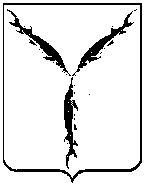 САРАТОВСКАЯ ГОРОДСКАЯ ДУМАРЕШЕНИЕ26.03.2020 № 64-508                                                                                  г. СаратовО внесении изменений в  решение Саратовской городской Думы от 16.02.2017 
№ 13-102 «Об утверждении Стратегии социально-экономического развития муниципального образования «Город Саратов» до 2030 года»В соответствии со статьей 24 Устава муниципального образования «Город Саратов»Саратовская городская ДумаРЕШИЛА:1. Внести в приложение к решению Саратовской городской Думы от 16.02.2017 № 13-102 «Об утверждении Стратегии социально-экономического развития  муниципального образования «Город Саратов» до 2030 года» следующие изменения:1.1. В разделе 2 «Миссия и генеральная цель стратегического развития муниципального образования «Город Саратов» третий абзац изложить в новой редакции:«Цель стратегического развития муниципального образования «Город Саратов» - динамичный ежегодный рост позиций города Саратова по индексу устойчивого развития, учитывающего состояние социальной и городской инфраструктуры, экономические, демографические и экологические показатели.».1.2. В подразделе 3.3 «Сценарии стратегического развития» раздела 3 «Факторы и сценарии стратегического развития муниципального образования «Город Саратов»  исключить шестой абзац.1.3. Раздел 4 «Стратегическое целеполагание в муниципальном образовании «Город Саратов». Цели обеспечения перехода от стабильного функционирования к устойчивому развитию базовых параметров жизни города Саратова»  изложить в новой редакции:«Стратегическое целеполагание в муниципальном образовании «Город Саратов» базируется на анализе факторов стратегического развития города. Данный анализ, а также независимые исследования <8> показывают, что уровень развития человеческого потенциала, обычно принимаемый в муниципальных и региональных стратегиях в качестве основной линии стратегического целеполагания, в Саратове имеет достаточный запас прочности и обладает значительным положительным инерционным эффектом.  В связи с этим первоочередными представляются стратегические цели сохранения воспроизводства и развития  человеческого капитала.--------------------------------<8> «Борьба за горожанина: человеческий потенциал и городская среда». Исследование развития человеческого потенциала российских городов. Исследование подготовлено для IV Московского урбанистического форума.4.1. Стратегические цели сохранения и развития человеческого потенциала городаВызовы стратегического развития человеческого потенциала города:- тенденция к ухудшению демографической ситуации. Несмотря на то, что человеческий потенциал, с точки зрения экспертной оценки, является одним из важнейших стимулирующих факторов развития региона, его применение затруднено отрицательной демографической динамикой. Низкому уровню рождаемости соответствует высокий уровень смертности, что частично возмещается миграционными потоками, но остается серьезной угрозой для развития города. Данная тенденция, во-первых, снижает возможность реализации масштабных социально-экономических проектов из-за отсутствия квалифицированных человеческих ресурсов, а во-вторых, затрудняет нормальное функционирование городского хозяйства, увеличивает опасность реализации негативных экономических сценариев;- низкий уровень обеспечения доступной среды для людей с ограниченными возможностями. Для повышения качества жизни горожан особое значение приобретает привлечение в активную экономическую жизнь людей с ограниченными возможностями, к которым можно отнести в том числе инвалидов и пенсионеров. Недостаток внимания к проблеме обустройства для них рабочих мест и комфортного перемещения в городском пространстве приводит к исключению значительной части потенциально работоспособного населения из экономической сферы. Отсутствие механизмов социальной адаптации и ресоциализации затрудняет привлечение безработных и бывших заключенных к реализации социально и экономически значимых проектов, что приводит, в свою очередь, к проблемам не только экономического, но и социально-психологического и даже криминогенного характера;- недостаточное наличие культурной консолидации и локального патриотизма у жителей города. Необходимым условием реализации человеческого потенциала является готовность самих горожан принимать активное участие в развитии своего города. Источником возникновения подобной готовности должна являться продуманная программа культурного и духовно-нравственного развития, формирующая чувство гордости за свой город, уважение к его истории и стремление к дальнейшему развитию. Имеющийся исторический багаж используется недостаточно, сводясь, по сути, к актуализации отдельных моментов исторической памяти, что приводит к нейтральному или даже негативному восприятию горожанами своего места проживания. Отсутствие развернутой системы внутреннего туризма, нацеленной на приобщение школьников и других категорий горожан к более глубокому изучению истории Саратова, снижает уровень коллективной солидарности и способствует актуализации индивидуальных, а не коллективных сценариев экономического развития.4.2. Стратегические цели развития общественных отношений в городеВызовы стратегического развития общественных отношений:- проблемы коммуникации между жителями города и структурами власти. Недостаточная информированность населения относительно принятия вынужденных, но непопулярных решений, незнание или непонимание планов развития города и возникающее вследствие этого у горожан ощущение недостаточного учета их мнения в ходе реализации городских проектов. Горожане недостаточно хорошо осведомлены о структуре, объеме полномочий и кадровом составе управленческих структур города. Низкая степень узнаваемости представителей городского самоуправления негативно отражается на уровне доверия жителей к городской власти в целом;- создание образа депрессивного в экономическом, социальном и культурном отношениях города на фоне более динамично развивающихся соседей. При этом значительная часть саратовцев предпочитает самоустраняться от решения даже тех вопросов, которые касаются их напрямую. Система территориального общественного самоуправления не имеет стабильной и достаточной ресурсной базы;- отсутствие устойчивой городской идентичности у значительной части саратовцев. Имеет место высокая мобильность населения, особенно молодежи, которая зачастую относится к городу не как к постоянному, а как к временному месту проживания, не связывая с Саратовом свое будущее.Стратегическая цель № 1Сохранение, воспроизводство и развитие человеческого капиталаЗадача 1.1. Улучшение демографической ситуации в городеНаправления реализации:1. Создание демографической программы города, определяющей пути и способы улучшения демографической ситуации, роста численности населения.2. Использование для улучшения демографической ситуации миграционных потоков.3. Определение возможностей предоставления дополнительных льгот семьям, имеющим более двух детей.4. Пропаганда ответственного родительства и семейных ценностей среди молодежи.5. Просвещение подростков по вопросам репродуктивного здоровья, безопасного материнства, профилактики заболеваний.Риски реализации стратегической цели:1. Неэффективное управление демографической политикой и программой развития региона и города (управленческие риски).Вероятность: высокая.Существующая политика и принятые программы и подпрограммы в области улучшения демографической ситуации в настоящее время дают недостаточные результаты.Ущерб: дальнейшее ухудшение демографической ситуации.Меры по управлению:- мониторинг хода реализации и выполнения мероприятий и проектов программы;- привлечение общественности и научного сообщества к разработке мероприятий программы, а также к реализации и оценке результатов реализации программы;- обеспечение публичности промежуточных отчетов и годовых докладов о ходе реализации программы.2. Риск некачественной миграции (вахтовая миграция, миграция нетрудоспособного населения, миграция низкоквалифицированных работников).Вероятность: высокая.Примерно 35% трудовых мигрантов заняты малоквалифицированным трудом. Среди внешних мигрантов лица трудоспособного возраста составляют более 70%, однако в составе убывающих мигрантов их доля выше, что не восполняет потери трудовых ресурсов. (Источник: постановление Правительства Саратовской области от 2 августа 2013 года № 375-П «Об утверждении Концепции миграционной политики в Саратовской области на период до 2025 года»).Ущерб: снижение качества человеческого потенциала города, снижение производительности и эффективности труда, отток средств из экономики города.Меры по управлению:- устранение дисбаланса спроса и потребности на рынке труда в первую очередь за счет внутренних ресурсов;- содействие в привлечении мигрантов в соответствии с потребностями демографического и социально-экономического развития города с учетом необходимости их социальной адаптации и интеграции;- стимулирование привлечения высококвалифицированных специалистов в области науки, управления, инновационного развития.3. Стагнация социально-экономического развития города, снижение деловой активности, ухудшение инвестиционного климата.Вероятность: высокая.Низкие рейтинговые показатели социально-экономического развития региона и города в масштабах страны с негативными тенденциями в краткосрочной перспективе.Ущерб: миграция экономически активного населения в другие города с более высоким уровнем жизни, ухудшение демографического положения города.Меры по управлению:- активные действия по реализации настоящей Стратегии (превентивные меры);- содействие в привлечении трудовых ресурсов из менее благополучных регионов;- содействие в укреплении института семьи и пропаганда ответственного родительства.Задача 1.2. Стимулирование жителей города вести здоровый образ жизниНаправления реализации:1. Развитие системы физкультурно-спортивной деятельности по месту жительства.2. Развитие пешеходной и велосипедной инфраструктуры города.3. Пропаганда здорового образа жизни, занятий спортом, правильного питания.4. Пропаганда сокращения потребления табака и алкоголя, борьба против наркомании.5. Создание виртуальных групп в сети Интернет, пропагандирующих здоровый образ жизни, привлечение в эти сообщества популярных среди молодежи представителей политики, культуры, кино и телевидения.Риски реализации стратегической цели:1. Повышение зависимости сферы физической культуры и спорта от бюджетного финансирования. Сокращение бюджетного финансирования.Вероятность: высокая.Основной источник финансирования сферы физической культуры и спорта - бюджет муниципального образования.Ущерб: упадок материально-технической базы, сокращение высококвалифицированного персонала, снижение качества услуг.Меры по управлению:- развитие социального предпринимательства в сфере физической культуры и спорта;- развитие муниципально-частного партнерства в сфере физической культуры и спорта;- создание резервов для автономного финансирования базовых потребностей сферы физической культуры и спорта.Задача 1.3. Обеспечение высокого качества и доступности услуг в сфере образования и культурыНаправления реализации:1. Создание современных культурных, образовательных, научно-технических центров на базе существующих и новых учреждений образования и культуры, соответствующих современным образовательным и культурным форматам, а также парковых павильонов, адаптированных к различным видам образовательной и культурной досуговой активности.2. Способствование развитию независимых культурных институтов (выставочных центров, галерей, клубов и пр.).3. Создание благоприятных условий для устойчивого развития меценатства и спонсорства в сфере культуры и образования.4. Повышение квалификации работников образования, внедрение в их работу современных технологий просветительской, культурной, образовательной деятельности.5. Совершенствование координации международной деятельности учреждений образования, культуры, творческих коллективов с целью их интеграции в мировое образовательное пространство.Риски реализации стратегической цели:1. Повышение зависимости сферы образования и культуры от бюджетного финансирования. Сокращение бюджетного финансирования.Вероятность: высокая.Основной источник финансирования образования и культуры - бюджет муниципального образования.Ущерб: упадок материально-технической базы, сокращение высококвалифицированного персонала, снижение качества услуг.Меры по управлению:- развитие социального предпринимательства в указанных сферах;- развитие муниципально-частного партнерства в указанных сферах;- создание резервов для автономного финансирования базовых потребностей указанных сфер.2. Повышение уровня коммерциализации образования относительно гарантированных государством услуг.Вероятность: высокая.Рост учреждений дошкольного, школьного и среднего образования с высокопрофессиональными специалистами и современным оборудованием. Повышение попечительских взносов в муниципальных учреждениях образования.Ущерб: снижение уровня качества и доступности услуг в сфере образования, оказываемых муниципальными учреждениями.Меры по управлению:- развитие муниципально-частного партнерства для повышения качества оказываемых услуг в сфере образования (система социальных квот);- увеличение количества муниципальных учреждений образования и культуры;- совершенствование системы льгот для лиц с особым социальным статусом.Задача 1.4. Формирование условий для духовно-нравственного развития личностиНаправления реализации:1. Воспитание у горожан чувства патриотизма, любви к Саратовской земле, интереса к истории и традициям родного края, города Саратова, играющего значительную роль в культуре, экономике и политике России, пропаганда ценности Российской цивилизации.2. Содействие интеллектуальному развитию личности, поддержке талантливой молодежи (организация молодежных и детских фестивалей, конкурсов, конференций, олимпиад).3. Пропаганда укрепления единства наций в городе, быстрое реагирование на случаи межнациональной вражды.4. Поддержка научных и образовательных программ по изучению истории и культуры народов, проживающих в городе Саратове.5. Стимулирование международных, общероссийских, межрегиональных, областных и городских мероприятий, посвященных юбилейным и памятным датам отечественной и региональной истории и культуры.6. Поддержка создания патриотических объединений, деятельности молодежных и детских общественных объединений, клубов по интересам.7. Способствование распространению в средствах массовой информации материалов, развивающих чувства межнационального согласия, конфессиональной терпимости, стремления к взаимопомощи и формирующих уверенность в завтрашнем дне.8. Содействие внедрению современных технологий разрешения социальных споров и конфликтов.9. Развитие школьного и студенческого самоуправления, поддержка стремления молодежи развивать командный дух.Риски реализации стратегической цели:1. Риск внешних и внутренних провокаций межнациональных конфликтов и проявлений неуважения к истории страны и края.Вероятность: высокая.Крайне неустойчивая социальная обстановка в мире; повышение угрозы проявления агрессии в отношении отдельных национальностей, народов и групп населения.Ущерб: разжигание вражды, повышение социальной напряженности, конфликты, массовые проявления неприязни.Меры по управлению:- мониторинг, раннее выявление очагов социальной напряженности и последующая их нейтрализация;- развитие системы духовно-нравственного развития личности в образовательных учреждениях разных уровней;- развитие взаимодействия с правоохранительными органами и органами безопасности в целях раннего предупреждения риска провокаций межнациональных конфликтов.2. Снижение качества услуг в сфере образования (общее, дополнительное).Вероятность: высокая.Недостаточный уровень финансирования образовательной сферы, снижение уровня квалификации кадров, обветшание и устаревание материально-технической базы.Ущерб: создание неблагоприятных условий для духовно-нравственного развития детей, для раскрытия способностей и талантов молодежи.Меры по управлению:- создание благоприятных условий для привлечения спонсоров и меценатов;- развитие муниципально-частного партнерства;- содействие общественным инициативам, направленным на повышение качества образования в городе.Задача 1.5. Обеспечение равных социальных возможностей лицам с особым социальным статусом и особыми потребностями (инвалиды, пожилые люди, молодежь, неполные семьи и дети-сироты)Направления реализации:1. Развитие безбарьерной городской среды для маломобильных категорий населения.2. Содействие эффективному и оперативному контролю за обоснованностью определения контингента получателей социальных пособий.3. Вовлечение в активную общественную деятельность наименее социально защищенных слоев населения, в том числе безработных, пенсионеров, инвалидов.4. Способствование решению вопросов дополнительной профессиональной подготовки, профориентации и занятости молодежи, содействие трудоустройству и адаптации к рынку труда молодежи, в том числе выпускников различных учебных заведений.5. Способствование улучшению условий труда работающего населения.Риски реализации стратегической цели:1. Незрелость общественного сознания для восприятия равных социальных возможностей для всех членов общества. Неготовность как общества способствовать социализации лиц с особым социальным статусом и особыми потребностями, так и самих лиц.Вероятность: высокая.Низкий уровень толерантности и поддержки в обществе лиц с особым социальным статусом и с особыми потребностями.Ущерб: низкая адаптация и социализация лиц с особым социальным статусом и с особыми потребностями.Меры по управлению:- пропаганда адекватного отношения к лицам с ограниченными возможностями на рабочем месте;- содействие социальному предпринимательству (дома престарелых, трудоустройство инвалидов и т.д.);- создание системы социальных лифтов для малозащищенных слоев населения;- содействие решению психологических проблем лиц с особым социальным статусом.2. Сложность адаптации стандартной воспитательной и учебной программы общего и дополнительного образования для лиц с особыми потребностями.Вероятность: высокая.Недостаток кадров, недостаток материально-технических ресурсов.Ущерб: нарушение неотъемлемого конституционного права человека на образование, усугубление проблем социализации лиц с особыми потребностями.Меры по управлению:- создание условий для развития социального предпринимательства в области образования;- совершенствование механизма адаптации учебных программ для лиц с особыми потребностями;- содействие психологической адаптации лиц с особыми потребностями.Задача 1.6. Совершенствование возможности для горожан влиять на принимаемые органами местного самоуправления решенияНаправления реализации:1. Учет общественного мнения, предложений и рекомендаций граждан, некоммерческих организаций, мнения иных организаций и индивидуальных предпринимателей при принятии нормативных правовых актов и решений органами местного самоуправления.2. Обеспечение обязательности рассмотрения органами местного самоуправления документов, подготовленных по результатам общественного контроля гражданами, НКО, учет предложений, рекомендаций и выводов, содержащихся в них.Риски реализации стратегической цели:1. Ограничения, которые накладывает федеральное законодательство.Вероятность: высокая.Строгая регламентированность внутреннего и внешнего взаимодействия органов местного самоуправления.Высокая загруженность служащих текущими функциональными обязанностями.Ущерб: утрата доверия населения, увеличение сроков рассмотрения инициатив и мнений общества относительно решений органов местного самоуправления, отсутствие возможности учета мнения горожан.Меры по управлению:- совершенствование механизмов прямого взаимодействия с гражданами и инициативными группами по вопросам местного самоуправления;- совершенствование механизма нормотворческой инициативы граждан, в том числе в части осуществления взаимодействия с органами местного самоуправления.2. Усиление изолированности и замкнутости инфраструктуры органов местного самоуправления, требующей обновления, актуализации собственных ресурсов.Вероятность: высокая.Экстенсивные подходы к информированию населения о работе органов местного самоуправления (печатные и телерадиовещательные СМИ).Сложность работы органов местного самоуправления, большая регуляторная нагрузка, ограниченные ресурсы.Ущерб: слабая вовлеченность отдельных категорий граждан в вопросы местного самоуправления (школьники, молодежь, лица с ограниченными возможностями).Меры по управлению:- развитие электронных ресурсов взаимодействия с гражданами;- использование информационных технологий для повышения прозрачности и открытости деятельности органов местного самоуправления;- создание новых форм совместной деятельности местной власти и общества.Задача 1.7. Развитие системы территориального общественного самоуправленияНаправления реализации:1. Обеспечение взаимодействия органов территориального общественного самоуправления и органов местного самоуправления.2. Создание ресурсных центров поддержки общественных инициатив, добровольчества и благотворительности, которыми могут и должны стать ТОС на местах.3. Разработка системы мер, направленных на моральное и материальное стимулирование органов ТОС.4. Организация масштабной информационно-просветительской работы, направленной на формирование потребности в гражданском участии, самоорганизацию населения.Риски реализации стратегической цели:1. Недостаточная компетентность кадров ТОС.Вероятность: высокая.Большая ответственность и малая компенсация труда на фоне стремления некоторых администраций районов сделать ТОС проводниками своей воли привели к ухудшению качества работы председателей и комитетов ТОС, а иногда и прекращению работы некоторых ТОС (источник: официальный сайт Ассоциации самоуправляемых территорий www.ktos.ru).Ущерб: слабое и медленное развитие системы территориального общественного самоуправленияМеры по управлению:- вовлечение молодежи в работу и популяризацию деятельности ТОС;- содействие обучению председателей и бухгалтеров ТОС на базе профильных ВУЗов города;- вовлечение центров занятости в организацию работы ТОС;- создание постоянной площадки для повышения квалификации органов местного самоуправления и общественного самоуправления.2. Недостаточная инициатива граждан, непонимание сущности территориального общественного самоуправления.Вероятность: высокая.Значительное уменьшение количества ТОС в городе (с 39 до 24) в 2016 году (источник: официальный сайт Ассоциации самоуправляемых территорий www.ktos.ru).Ущерб: медленное развитие системы территориального общественного самоуправления.Меры по управлению:- создание эффективной системы ТОС администрациями районов;- разработка методики и методологии работы ТОСов с населением на местах;- популяризация конкретных результатов и достижений в работе ТОС в городе;- содействие в повышении престижа участия в ТОС;- предоставление льгот участникам ТОС;- создание системы стимулирования добровольческого и меценатского участия в деятельности ТОС.Задача 1.8. Совершенствование городской системы гармонизации межнациональных и межконфессиональных отношенийНаправления реализации:1. Объединение усилий органов местного самоуправления и институтов гражданского общества для укрепления единства российского народа, достижения межнационального мира и согласия.2. Использование форм традиционной территориальной самоорганизации народов в целях создания условий для проявления инициативы и этнокультурной самостоятельности.3. Обеспечение взаимодействия органов местного самоуправления с общественными объединениями, способствующими социальной и культурной адаптации и интеграции мигрантов.4. Формирование на территории муниципального образования «Город Саратов» обстановки нетерпимости к пропаганде и распространению идей экстремизма, ксенофобии, национальной исключительности, направленных на подрыв общественно-политической стабильности, национального мира и согласия.5. Вовлечение этнокультурных общественных объединений, религиозных организаций в деятельность по развитию межнационального и межконфессионального диалога, возрождению семейных ценностей, противодействию экстремизму, национальной и религиозной нетерпимости.6. Создание системы мониторинга состояния межэтнических отношений и раннего предупреждения конфликтных ситуаций; обеспечение возможностей оперативного реагирования на возникновение конфликтных и предконфликтных ситуаций в городе Саратове.Риски реализации стратегической цели:1. Риск внешних и внутренних провокаций межнациональных конфликтов в городе.Вероятность: высокая.Неустойчивая социальная обстановка в стране и в мире.Повышение угрозы проявления агрессии в отношении отдельных национальностей и народов.Ущерб: разжигание вражды, повышение социальной напряженности, конфликты, массовые проявления нетерпимости и неприязни.Меры по управлению:- мониторинг, раннее выявление очагов социальной напряженности и последующая их нейтрализация;- развитие системы духовно-нравственного развития личности в образовательных учреждениях разных уровней;- отлаживание системы взаимодействия с правоохранительными органами и органами безопасности в целях профилактики различных провокаций и кризисных ситуаций.Задача 1.9. Формирование и поддержка имиджа Саратова как прогрессивного, динамично развивающегося городаНаправления реализации:1. Формирование положительного имиджа города Саратова в средствах массовой информации, информационная поддержка всех городских начинаний, благоприятно влияющих на городскую жизнь, привлечение внимания населения к преимуществам, которыми, безусловно, обладает город.2. Популяризация узнаваемых саратовских брендов, включая такие традиционные символы Саратова, как саратовская гармошка, легендарный калач, древний Укек; привлечение интереса, прежде всего школьников, к знаковым личностям, неразрывно связанным с г. Саратовом.3. Повышение уровня информированности жителей города об историческом и национально-культурном наследии города.4. Развитие этнографического и культурно-познавательного туризма.Риски реализации стратегической цели:1. Стагнация социально-экономического развития города, снижение деловой активности, ухудшение инвестиционного климата.Вероятность: высокая.Низкие рейтинговые показатели социально-экономического развития региона и города в масштабах страны с негативными тенденциями в краткосрочной перспективе.Ущерб: невозможность формирования положительного имиджа Саратова, снижение активности инвесторов (полная потеря интереса).Меры по управлению:- активные действия по реализации настоящей Стратегии (превентивные меры);- информационная и широкая просветительская работа в целях активизации человеческого потенциала;- решительное исключение из городских реалий экономических и прочих условий, которые могли бы восприниматься обществом как коррупционные;- прозрачность и открытость работы с бизнес-сообществом.2. Риск реакции отторжения обществом позитивной информации о городе на фоне нерешенных проблем.Вероятность: высокая.Низкие рейтинговые показатели социально-экономического развития региона и города в масштабах страны с негативными тенденциями в краткосрочной перспективе.Активная работа администрации муниципального образования со СМИ.Ущерб: достижение обратного эффекта поставленной цели - негативный имидж города в глазах населения.Меры по управлению:- совершенствование механизмов качественной обратной связи (в том числе через непрямые коммуникации);- создание реалистичного имиджа города, основанного на положительных примерах, которых больше, чем отрицательных, и на осознании проблем городского развития, которые разрешимы при совместной работе власти и общества;- конструктивное восприятие обозначаемых горожанами проблем.Задача 1.10. Расширение культурных и гуманитарных связей с городами России и мираНаправления реализации:1. Интенсификация экономических и гуманитарных связей с городами-побратимами, плодотворное межмуниципальное сотрудничество.2. Создание условий для обмена новыми информационными и педагогическими концепциями и технологиями между образовательными организациями, обмен делегациями работников образования, организация выездных семинаров, конференций, совместных конкурсов и олимпиад.3. Содействие в проведении музейных выставок, библиотечных мероприятий, книжных выставок на основе прямых связей учреждений культуры, сотрудничества в осуществлении научно-методической работы в области детского эстетического воспитания, обмен творческими коллективами с проведением мастер-классов, концертов, театральных постановок.4. Содействие в участии спортсменов и спортивных команд в совместных спортивно-массовых мероприятиях, проведении совместных учебно-тренировочных сборов, обмене спортивными делегациями по отдельным видам спорта, развитии контактов и связей в области физической культуры и спорта.5. Обеспечение взаимодействия между компаниями туристической сферы для организации активного отдыха и оздоровления жителей городов, возрождения и развития индустрии туризма, освоения новых перспективных рекреационных зон, сохранения, реставрации и эффективного использования культурно-исторических и религиозных памятников и объектов.Ожидаемые результаты реализации стратегической цели (качественные):- увеличение продолжительности жизни населения;- увеличение процентной доли населения, систематически занимающегося физической культурой и спортом;- значительный рост культурного потенциала города Саратова, предоставляющий возможность для организации международных, общероссийских, межрегиональных, областных и городских мероприятий, в том числе посвященных государственным праздникам, юбилейным и памятным датам отечественной и региональной истории и культуры;- формирование развитой культурной инфраструктуры, соответствующей реалиям нового времени, внедрение современных информационных технологий в культурную деятельность;- повышение статуса города Саратова в мировом культурном сообществе, в первую очередь за счет активного участия учреждений дополнительного образования, культуры, творческих коллективов в международных, общероссийских мероприятиях;- повышение доступности культурных услуг для всех категорий и групп населения, в том числе путем развития вне стационарных форм культурного обслуживания населения, например, на территории парков, скверов и открытых площадках города;- увеличение доли внебюджетных средств (включая спонсорские средства), привлекаемых для реализации культурной политики города;- создание и развитие информационной системы, не только широко информирующей население о культурной жизни города, но и вовлекающей горожан в конструктивный диалог о настоящем и будущем городской культуры; продвижение в средствах массовой информации материалов, развивающих чувство межнационального согласия и пропагандирующих конфессиональную терпимость;- интенсификация участия населения в культурной жизни, в том числе за счет развития выставочных центров, галерей, клубов;- дальнейшее формирование системы поддержки талантливых детей и молодежи, в том числе за счет организации молодежных и детских конкурсов и фестивалей;- гармонизация межнациональных отношений, обеспечение политической стабильности в обществе, укрепление государственной безопасности и правопорядка;- создание на территории муниципального образования «Город Саратов» благоприятных условий для социально-культурной адаптации и последующей интеграции в российское общество участников Государственной программы добровольного переселения в Российскую Федерацию соотечественников, проживающих за рубежом;- оказание дополнительных мер социальной поддержки отдельным категориям граждан города Саратова, попавшим в трудную жизненную ситуацию, за счет средств бюджета муниципального образования;- увеличение количества дорог и тротуаров, адаптированных для комфортного передвижения людей с ограниченными возможностями; увеличение количества доступных учреждений социальной сферы города для инвалидов;- создание базы вакансий муниципальных учреждений и предприятий города для оказания дополнительного содействия в трудоустройстве безработным гражданам, пенсионерам, инвалидам;- реализация инициатив граждан, формирование у них чувства патриотизма и ответственности, общественной солидарности, активной жизненной позиции;- создание условий для развития ТОС как одной из форм участия населения в осуществлении местного самоуправления, активизации органов местного самоуправления в социально-экономическом развитии города;- обеспечение обратной связи между населением и органами местного самоуправления;- вовлечение широких слоев населения в управленческий процесс;- повышение эффективности управления;- профилактика террористических и экстремистских проявлений, укрепление и сохранение межнационального и межконфессионального мира и согласия на территории города;- обеспечение социальной и культурной адаптации и интеграции мигрантов в местное сообщество;- формирование имиджа Саратова как прогрессивного, динамично развивающегося города;- организация взаимодействия с городами России и мира по вопросам местного значения с учетом интересов населения, исторических и местных традиций.Ожидаемые результаты реализации стратегической цели (количественные):4.3.  Стратегические цели экономического и инвестиционного развития городаВызовы стратегического развития экономики города:- необходимость ускоренной реиндустриализации и развития цифровой экономики города. Фактически ресурсы и возможности существующей экономической модели в городе не отвечают вызовам современной экономической реальности. Остатки советского промышленного капитала исчерпали инерционный потенциал адаптации к изменяющимся социально-экономическим условиям. Степень износа основных фондов близка к критической (58,3% в 2014 году, в г. Казани - 40,2% в г. Перми - 41,6%, в 
г. Нижнем Новгороде - 47,4%, в г. Самаре - 53,7%). Инвестиции в основной капитал находятся на низком уровне (43 млрд. руб. за 2014 год, 36,3 млрд. руб. за 2015 год, в то время как в 2014 году в г. Уфе - 105,1 млрд. руб., в 
г. Перми - 93,6 млрд. руб., в г. Казани - 93,2 млрд. руб., в г. Самаре - 102,2 млрд. руб., в г. Нижнем Новгороде - 76 млрд. руб., в 2015 году – в г. Перми - 112,5 млрд. руб., в г. Уфе - 112,1 млрд. руб., в г. Казани - 108,8 млрд. руб., в 
г. Нижнем Новгороде - 89,4 млрд. руб., в г. Самаре - 69,0 млрд. руб.). Высвобождающаяся из промышленного сектора рабочая сила экстенсивным образом заняла свободные ниши в иных отраслях экономики. В этих условиях городская экономика остро нуждается в трансформации индустрии, внедрении новых технологий производства и организации труда, вовлечении научного и образовательного потенциала города в кластеры роста; - потребность в активизации деловой жизни и недостаточная инвестиционная привлекательность города. Обострение конкуренции за носителей предпринимательской инициативы с последующим вовлечением их в экономическое развитие области, за государственные и частные инвестиции, наиболее квалифицированную рабочую силу ощущается как в масштабах всей страны, так и на уровне Саратовской области. Негативные демографические тенденции, приводящие к повышению доли пенсионеров и снижению доли трудоспособного населения, требуют перехода от экстенсивных к интенсивным механизмам повышения деловой активности. Инструментами такого перехода должны стать транспарентность в отношениях бизнеса и власти, создание благоприятного инвестиционного климата, основанного на позитивном деловом имидже города, стимулирование развития тех сегментов экономики, которые дают наибольшую налоговую отдачу для бюджета города;- недостаточная финансовая обеспеченность органов местного самоуправления финансовыми ресурсами для реализации возложенных на них полномочий. На протяжении ряда лет складывается ситуация, когда объем налоговых и неналоговых доходов бюджета города не обеспечивает в полном объеме потребность муниципального образования «Город Саратов» в финансировании реализуемых полномочий. В 2010-2018 годах объем налоговых и неналоговых доходов бюджета муниципального образования «Город Саратов» обеспечивает потребности на исполнение собственных полномочий в пределах от 58,5% в 2010 году до 38,3% в 2018 году (в 2010 году – 58,5%, в 2011 году – 53,2%, в 2012 году – 45,8%, в 2013 году - 42,2%, в 2014 году – 31,9%, в 2015 году – 34,7%, в 2016 году – 32,7%, в 2017 году – 33,7%, в 2018 году – 38,3%).Стратегическая цель № 2Обеспечение динамичного и устойчивого экономического развития города СаратоваЗадача 2.1. Создание условий для стабильного экономического ростаНаправления реализации:1. Обеспечение публичности проводимой инвестиционной политики, открытости и доступности информации, сбалансированности интересов участников инвестиционного рынка.2. Стимулирование субъектов предпринимательства к увеличению доли рынка и повышению эффективности ведения бизнеса, освоению перспективных ниш на мировом и российском рынках.3. Содействие формированию транспортно-логистического комплекса межрегионального значения.4. Привлечение эффективных правообладателей на объекты коммунальной инфраструктуры, в том числе на принципах муниципально-частного партнерства, концессионных соглашений.5. Развитие механизмов имущественной и финансовой поддержки субъектов малого предпринимательства.Риски реализации стратегической цели:1. Системный риск: низкие темпы роста экономики страны.Вероятность: высокая.Средний прирост ВВП за 2009-2015 годы - 0,4% в год (средний показатель прироста мирового ВВП примерно равен 3% в год за тот же период).Прогноз среднего показателя прироста ВВП по базовому сценарию за 2016-2018 годы Минэкономразвития России - 1,7% в год (прогноз среднего показателя прироста мирового ВВП 3,4% - 3,5% в год за 2013-2030 годы).Прогноз среднего показателя прироста ВВП по базовому сценарию за 2019-2025 годы Минэкономразвития России - 3% - 3,6% в год (прогноз среднего показателя прироста мирового ВВП 3,4% - 3,5% в год за 2013-2030 годы).Средний прогноз прироста ВВП по базовому сценарию за 2026-2030 годы Минэкономразвития России - 2,5% в год (прогноз среднего показателя прироста мирового ВВП 3,4% - 3,5% в год за 2013-2030 годы).(Источник: «Прогноз долгосрочного социально-экономического развития Российской Федерации на период до 2030 года» (разработан Минэкономразвития России)).Ущерб: снижение финансовой помощи из областного бюджета при одновременно растущем давлении на расходную часть бюджета муниципального образования «Город Саратов» за счет расширения расходных полномочий муниципального уровня.Меры по управлению:- внедрение эффективного корпоративного управления на муниципальных предприятиях.2. Снижение количества и качества трудовых ресурсов.Вероятность: высокая.Естественная убыль населения примерно 2-3 %в год (средняя естественная убыль в 2010-2016 годах) - один из самых высоких показателей убыли в ПФО. (Источники: Итоги социально-экономического развития муниципального образования «Город Саратов» за 2010, 2011, 2012, 2013, 2014 годы; САРАТОВ: в цифрах и фактах в сравнении с городами - административными центрами субъектов Российской Федерации, Саратов, Администрация муниципального образования «Город Саратов», 2015; САРАТОВ: в цифрах и фактах в сравнении с городами - административными центрами субъектов Российской Федерации. Саратов, Администрация муниципального образования «Город Саратов», 2016).Ущерб: Снижение уровня производства и деловой активности в сравнении с городами - административными центрами субъектов Российской Федерации - 9-е место из 14, сравниваемых по индексу промышленного производства по данным на 2015 год (Источник: САРАТОВ: в цифрах и фактах в сравнении с городами - административными центрами субъектов Российской Федерации. Саратов, Администрация муниципального образования «Город Саратов», 2016).Меры по управлению (примечание: из государственной программы Саратовской области «Содействие занятости населения, совершенствование социально-трудовых отношений и регулирование трудовой миграции в Саратовской области до 2020 года» (с изменениями от 6 апреля 2016 года):- содействие занятости населения и социальная поддержка безработных граждан;- совершенствование социально-трудовых отношений в организациях муниципального образования;- содействие регулированию трудовой миграции;- оказание содействия добровольному переселению в г. Саратов соотечественников, проживающих за рубежом;- совершенствование социального партнерства;- улучшение условий и охраны труда в муниципальных организациях.3. Снижение объема и износ основного капитала в экономике города.Вероятность: высокая.Удельный вес полностью изношенных основных фондов Саратовской области в общем объеме составляет 16,9%.Доля общей площади ветхих и аварийных жилых помещений в общей площади жилищного фонда города - 4,9% в 2013 году и 5,7% в 2014 году; 
г. Саратов занимает 16-е место из 17 по этому показателю в сравнении с городами - административными центрами субъектов Российской Федерации в ПФО за 2014 год.Износ коммунальных сетей в городе составляет примерно 75%.Износ основных фондов на предприятиях в среднем в городе составляет порядка 50 %.(Источники: САРАТОВ: в цифрах и фактах в сравнении с городами - административными центрами субъектов Российской Федерации от 2015 года).Ущерб: низкие показатели экономической сферы за 2015 год (36 баллов: минимальный показатель 8 баллов, максимальный - 95 баллов); низкие показатели эффективности экономической сферы (22 балла: минимальный показатель 7 баллов, максимальный - 87 баллов). (Источник: САРАТОВ: в цифрах и фактах в сравнении с городами - административными центрами субъектов Российской Федерации. Саратов, Администрация муниципального образования «Город Саратов», 2016).Меры по управлению:- содействие модернизации действующих производств, повышению конкурентоспособности, качества и безопасности промышленной продукции;- обеспечение организационно-финансовых мер поддержки инновационной и инвестиционной деятельности организаций научно-промышленного комплекса;- практическая реализация инвестиционных и инновационных проектов, повышение эффективности инвестиционной политики города;- активизация взаимодействия с малым и средним инновационным бизнесом;- организация и проведение форумов, конференций, презентаций научно-технических разработок и других мероприятий, направленных на развитие научно-промышленного комплекса города.4. Сохранение низких темпов коммерциализации технологий.Вероятность: высокая.Оценка удельного веса инновационной продукции в общем объеме отгруженной инновационно-активными предприятиями продукции в Саратовской области составляет 10%.Саратовская область занимает 12-е место среди 14 регионов ПФО по удельному весу организаций, занимающихся инновационной деятельностью, в общем числе обследованных организаций (Источник: Стратегия социально-экономического развития Саратовской области до 2030 года).Ущерб: низкие показатели экономической сферы за 2015 год (36 баллов: минимальный показатель 8 баллов, максимальный - 95 баллов); низкие показатели эффективности экономической сферы (22 балла: минимальный показатель 7 баллов, максимальный - 87 баллов). (Источник: САРАТОВ: в цифрах и фактах в сравнении с городами - административными центрами субъектов Российской Федерации. Саратов, Администрация муниципального образования «Город Саратов», 2016).Меры по управлению:- создание условий для интеграции научно-исследовательского и производственно-технического потенциала промышленных предприятий, муниципальных унитарных предприятий, научных организаций, высших учебных заведений;- организация работы по поддержке молодых ученых в сфере инновационной деятельности;- поощрение новых технологий и содействие их внедрению в муниципальном управлении (подрядные работы, контракты).Задача 2.2. Содействие в реиндустриализации экономики города и инновационно-техническом развитии промышленностиНаправления реализации:1. Поддержка развития научного, научно-технического и инновационного потенциала Саратова, в том числе содействие в возрождении детского научно-технического творчества.2. Стимулирование роста эффективности результатов научных исследований и разработок.3. Содействие в создании системы коммерциализации инновационных решений в реальном секторе экономики.4. Содействие в развитии высокотехнологичных промышленных кластеров, развитии промышленных индустриальных парков, комплексной производственной кооперации.5. Содействие промышленным предприятиям в расширении рынков сбыта производимой продукции, участии предприятий города в глобальных производственных цепочках.6. Информационная и консультационная поддержка субъектов инновационной деятельности.Риски реализации стратегической цели:1. Сохранение низкого уровня развития уникальных механизмов использования фундаментальных научных разработок в промышленности.Вероятность: высокая.Удельный вес инновационной продукции в общем объеме отгруженной продукции по Саратовской области - 2,5% (ПФО - 13,8%; Россия - 8,7%).Численность персонала, занятого исследованиями и разработками, на 10 тысяч экономически активного населения по Саратовской области - 38 человек (ПФО - 69; Россия - 97). (Источник: Стратегия социально-экономического развития Саратовской области до 2030 года).Ущерб: низкий уровень привлеченных инвестиций в экономику области и города.Саратовская область занимает 62-е место в России и 12-е место в ПФО по показателю инвестиций в основной капитал на душу населения  (в тыс. руб.). (Источник: Стратегия социально-экономического развития Саратовской области до 2030 года).Меры по управлению:- поощрение и популяризация успешных практик эффективного взаимодействия науки и бизнеса;- содействие в создании научно-исследовательских лабораторий (отделов) на муниципальных унитарных предприятиях;- создание условий (площадок, муниципальных проектов) для сотрудничества научного и бизнес-сообществ.2. Сохранение кадрового дефицита в области управления инновационным предпринимательством. Отсутствие у руководителей проектов ключевых компетенций одновременно как в науке, так и в бизнесе.Вероятность: высокая.Удельный вес инновационной продукции в общем объеме отгруженной продукции по Саратовской области - 2,5% (ПФО - 13,8%; Россия - 8,7%).Численность персонала, занятого исследованиями и разработками, на 10 тысяч экономически активного населения по Саратовской области - 38 человек (ПФО - 69; Россия - 97). (Источник: Стратегия социально-экономического развития Саратовской области до 2030 года).Ущерб: низкие темпы и результаты процесса реиндустриализации города; низкие показатели экономической сферы за 2015 год (36 баллов: минимальный показатель 8 баллов, максимальный - 95 баллов); низкие показатели эффективности экономической сферы (22 балла: минимальный показатель 7 баллов, максимальный - 87 баллов). (Источник: САРАТОВ: в цифрах и фактах в сравнении с городами - административными центрами субъектов Российской Федерации. Саратов, Администрация муниципального образования «Город Саратов», 2016).Меры по управлению:- содействие в развитии системы дополнительного профессионального образования в области инновационного предпринимательства;- организация повышения квалификации работников администрации муниципального образования в области коммерциализации технологий;- информационная поддержка и участие в создании кадрового резерва Саратовской области для осуществления управления инновационным предпринимательством.3. Повышение конкуренции за рынки сбыта наукоемкой продукции с другими муниципальными образованиями и регионами.Вероятность: высокая.Импортозамещение, повышение инновационной активности бизнеса, реиндустриализация экономики города и инновационно-техническое развитие промышленности являются приоритетным направлением для большинства регионов и муниципальных образований (Источник: Государственная программа Российской Федерации «Экономическое развитие и инновационная экономика» до 2020 года).Ущерб: снижение предпринимательской маржи в борьбе за рынки сбыта, накапливание производственных остатков нереализованной продукции, снижение экономического результата деятельности предприятий.Меры по управлению:- форсирование сроков мероприятий по направлениям реализации стратегической цели;- выбор наиболее приоритетных муниципальных инициатив в отношении уникальных разработок и производств с высокими конкурентными преимуществами;- содействие сокращению сроков внедрения новых разработок в производство.Задача 2.3. Содействие в формировании и рациональном использовании трудовых ресурсовНаправления реализации:1. Осуществление мероприятий по содействию занятости населения.2. Способствование достижению сбалансированности спроса и предложения трудовых ресурсов.3. Развитие системы профессиональной ориентации для самоопределения граждан в соответствии с потребностями рынка труда.4. Содействие повышению эффективности системы профессионального образования.5. Оптимизация объемов и профессионально-квалификационной структуры привлекаемой в город Саратов рабочей силы.Риски реализации стратегической цели:1. Системный риск: демографическая ситуация в стране - объективный фактор старения населенияВероятность: высокая.По данным прогноза ООН доля населения старше 60 лет в 2050 году в России составит 37,2%, для сравнения: этот показатель в 2010 году составил 18,5%.Ущерб: расходы бюджетной системы России, зависящие от возраста (пенсионное обеспечение, здравоохранение, образование), в настоящее время по приблизительным оценкам Казначейства Российской Федерации составляют около 17% - 20% от ВВП и вырастут в долгосрочной перспективе (до 2050 года) более чем в 2 раза. (Источники: GlobalAging 2010: AnIrreversibleTruth, а также прогноз Standard&Poor's).Меры по управлению:- стимулирование качественной трудовой миграции;- содействие в развитии социального предпринимательства, направленного на занятость пожилого населения;- участие в региональных и федеральных мероприятиях по укреплению института семьи и повышению рождаемости;- содействие в повышении привлекательности рынка труда города для местных специалистов, в особенности для выпускников ВУЗов и молодых ученых.2. Усиление структурной диспропорции на рынке труда, связанной с нарастающим дефицитом кадров определенных квалификаций и профессий.Вероятность: высокая.В 2014 году структура дефицита кадров в Саратове выглядела следующим образом: 21,8% - это нехватка специалистов с высшим образованием, 67,3 % - со средним профессиональным, 10,9% - рабочие 2-3 разряда. (Источник: агентство деловых новостей «Бизнес-вектор»).Ущерб: снижение наукоемкого и промышленного производства и деловой активности города; низкие темпы социально-экономического развития города.Меры по управлению:- стимулирование комплексного подхода к кадровому обеспечению (на уровне предприятия, инвестиционного проекта) с учетом периодов строительства и эксплуатации объектов, развития инфраструктуры;- содействие в кадровом обеспечении базовых отраслей экономики, создаваемых и модернизируемых высокопроизводительных рабочих мест;- содействие в развитии индустриального туризма в городе.3. Сохранение значительного удельного веса в незанятом населении лиц, имеющих низкую конкурентоспособность на рынке труда и испытывающих особые трудности в поиске работы.Вероятность: высокая.Более 30% безработных в Саратовской области в возрасте до 24 лет и от 55 до 72 лет.Более 37% безработных в Саратовской области имеют только основное общее или среднее (полное) общее образование. (Источник: Саратовстат).Ущерб: увеличение расходов консолидированного бюджета на социальную поддержку безработных.Меры по управлению:- развитие социального партнерства на рынке труда;- содействие в развитии взаимодействия организаций, осуществляющих образовательную деятельность, с работодателями по проведению производственной практики, трудоустройству молодых специалистов;- содействие в профессиональном обучении и дополнительном профессиональном образовании взрослого населения;- стимулирование привлечения и закрепления молодых специалистов для работы по наиболее востребованным профессиям и специальностям.4. Сохранение низких темпов развития системы регулярного обучения и повышения квалификации работников хозяйствующих субъектов города.Вероятность: высокая.Эксперты отмечают разрыв между потребностями экономики в рабочих кадрах и специалистах среднего звена, их реальным наличием и соответствием их квалификации требованиям работодателей/рынка труда (в зависимости от отраслей разрыв составляет 30-70% от потребности).Особенно остро эта проблема ощущается в инновационном секторе и высокотехнологичных производствах. (Источник: «Стратегия развития системы подготовки рабочих кадров и формирования прикладных квалификаций в Российской Федерации на период до 2020 года». Министерство образования и науки Российской Федерации).Ущерб: снижение конкурентоспособности предприятий и организаций, замедление темпов социально-экономического развития города.Меры по управлению:- содействие в развитии взаимодействия организаций, осуществляющих образовательную деятельность, с работодателями по разработке образовательных программ;- содействие в профессиональном обучении и дополнительном профессиональном образовании взрослого населения;- стимулирование и популяризация профессионального развития работников администрации муниципального образования, муниципальных унитарных предприятий, муниципальных организаций.Задача 2.4. Повышение эффективности управления - обеспечение устойчивости бюджетной системыНаправления реализации:1. Разработка и внедрение системного подхода к решению социально-экономических проблем программно-целевым методом и методом проектного управления.2. Создание стимулов к наращиванию налогового потенциала, повышение собираемости налогов, сокращение объема «теневой экономики».3. Повышение роли имущественных налогов в формировании бюджета.4. Повышение эффективности использования муниципальной собственности.5. Адаптация бюджетной системы к новым экономическим условиям, включая структурный пересмотр расходных обязательств, льгот и преференций.6. Повышение эффективности бюджетных расходов, выявление и использование резервов для достижения планируемых результатов социально-экономического развития города.7. Повышение качества финансового контроля в управлении бюджетным процессом, в том числе внутреннего финансового контроля.8. Поддержание уровня муниципального долга города на экономически безопасном уровне.9. Повышение финансовой прозрачности и подотчетности деятельности органов местного самоуправления на всех стадиях бюджетного процесса.Риски реализации стратегической цели:1. Неисполнение бюджета по доходам.Вероятность: высокая.Неисполнение доходной части бюджета в 2010, 2013-2017 годы (Источник: Отчеты об исполнении бюджета муниципального образования «Город Саратов» 2010-2017).Ущерб: кассовые разрывы, необходимость в кредитных ресурсах, усугубление долговой нагрузки.Меры по управлению:- использование современной методологии планирования и прогнозирования бюджета;- оптимизация механизмов исполнения бюджета;- повышение эффективности администрирования налоговых и неналоговых доходов.2. Снижение собственных доходов.Вероятность: высокая.Снижение доли налоговых и неналоговых доходов в общей сумме доходов с 67,5% в 2010 году до 44,5% в 2018 году. (Источник: Бюджет муниципального образования «Город Саратов» 2010-2018).Ущерб: ограниченные финансовые возможности на исполнение собственных полномочий.Доля налоговых и неналоговых доходов в общей сумме потребности на исполнение собственных полномочий снизилась с 58,6% в 2010 году до 38,3% в 2018 году. (Источник: Бюджет муниципального образования «Город Саратов» 2010-2018).Меры по управлению:- повышение эффективности сбора собственных доходов;- эффективное использование муниципальной собственности.3. Сохранение высокой долговой нагрузки.Вероятность: высокая.Значительная доля кредитов кредитных организаций в структуре бюджета - 72% от расходов в текущем периоде.Значительный дефицит бюджета в 2010-2018 годах при различных, в том числе и позитивных, экономических условиях в стране и в мире - средний дефицит в 2010-2018 годах – 598 млн. руб. (Источник: Отчеты об исполнении бюджета муниципального образования «Город Саратов» 2010-2018).Ущерб: порядка 529 млн. руб. расходов на обслуживание всех кредитов (% по кредитам) только в 2018 году.В связи со значительным объемом муниципального долга бюджет на 2020-2022 годы запланирован бездефицитным. За счет удорожания кредитных ресурсов при росте ключевой ставки Центрального Банка Российской Федерации возможно увеличение расходов на обслуживание муниципального долга.Меры по управлению:- повышение качества администрирования доходов;- эффективное использование муниципальной собственности;- повышение роли имущественных налогов в формировании бюджета;- переговоры с кредиторами по снижению процентной ставки;- замена кредитов коммерческих банков на бюджетные кредиты (низкие процентные ставки или беспроцентные заимствования);- реализация эффективной долговой политики.Задача 2.5. Создание благоприятной институциональной среды для инвестиционного развитияНаправления реализации:1. Разработка муниципальных программ развития малого и среднего предпринимательства.2. Формирование прозрачной системы отбора проектов инвестиционного характера, финансируемых за счет средств бюджета муниципального образования «Город Саратов».3. Формирование системы обучения и повышения квалификации работников органов местного самоуправления, направленной на активное использование новых финансовых инструментов в целях привлечения инвестиций.Риски реализации стратегической цели:1. Системный риск: сохранение нестабильности нормативно-правового регулирования в области инвестиционной политики и формирования благоприятной институциональной среды в стране.Вероятность: высокаяВ рейтинге индекса экономической свободы Россия занимает 140-е место из 183 по итогам 2014 года. (Источник: Фонд наследия TheHeritageFoundation).В рейтинге «Лучшие страны для ведения бизнеса» Россия занимает 43-е место из 50. (Источник: Bloomberg).Ущерб: приток инвестиций в России сократился на 92% в 2015 году. (Источник: доклад о мировых инвестициях, подготовленный Конференцией ООН по торговле и развитию (ЮНКТАД).Меры по управлению:- осуществление последовательной политики в области стимулирования притока инвестиций в муниципальном образовании;- содействие в создании устойчивой нормативно-правовой среды в муниципальном образовании;- взаимодействие с органами региональной власти в целях реализации согласованной политики в области создания благоприятной институциональной среды;- содействие в повышении доверия органам муниципальной власти со стороны бизнеса и населения.2. Сохранение низкой инвестиционной привлекательности региона и города.Вероятность: высокая.По итогам 2015 года Саратовская область занимает 50-е место в рейтинге инвестиционной привлекательности среди всех регионов Российской Федерации (Источник: Национальное Рейтинговое Агентство).Ущерб: снижение уровня инвестиций в основной капитал на душу населения (в руб.) - в 2015 году в Саратовской области зафиксирована отрицательная динамика - 10%. (Источник: Национальное Рейтинговое Агентство).Меры по управлению:- участие в федеральных и региональных программах повышения инвестиционной привлекательности;- содействие в устранении административных барьеров для притока инвестиций (в том числе и иностранных) в муниципальное образование;- стимулирование внутренних прямых инвестиций путем поддержки предпринимательских инициатив в муниципальном образовании.3. Сохранение низкого уровня воспроизводства и сохранения человеческого потенциала, препятствующего формированию полноценной институциональной среды города в целях инвестиционного развития.Вероятность: высокая.Низкие показатели уровня жизни населения за 2015 год в сравнении с городами - административными центрами субъектов Российской Федерации (39 баллов, минимальный показатель - 15 баллов, максимальный - 85 баллов). (Источник: САРАТОВ: в цифрах и фактах в сравнении с городами - административными центрами субъектов Российской Федерации. Саратов, Администрация муниципального образования «Город Саратов», 2016).Ущерб: снижение покупательной способности, повышение уровня бедности и снижение инвестиционной привлекательности города.Меры по управлению:- участие в создании полноценной системы адресной социальной защиты населения;- оказание поддержки социально ориентированным некоммерческим организациям;- содействие в эффективной занятости населения;- принятие мер по улучшению условий и охраны труда работающего населения, профилактике и снижению профессионального риска.Задача 2.6. Организовать взаимодействие с институтами развития в области реализации инвестиционной политикиНаправления реализации:1. Привлечение на территорию муниципального образования институтов развития и финансовых организаций.2. Формирование структуры, уполномоченной осуществлять взаимодействие с региональными органами власти и институтами развития по вопросам привлечения инвестиций и реализации инвестиционных проектов на территории муниципального образования, последовательное обеспечение ее функционирования.3. Развитие информационной и консультационной поддержки предпринимателей по вопросам взаимодействия с институтами развития.4. Обеспечение взаимодействия с институтами развития с целью привлечения финансирования на строительство инфраструктуры индустриальных парков на территории муниципального образования.Риски реализации стратегической цели:1. Отсутствие компетентных специалистов, способных организовать эффективное взаимодействие с институтами развития.Вероятность: высокая.Инвестирование в инновационные проекты - новая и мало изученная сфера экономики в России.Специалистов в этой области мало, так как учебные заведения не готовят студентов по этой специальности в необходимом объеме.Ущерб: неэффективность взаимодействия с институтами развития, низкий уровень привлеченных инвестиций в инновационные проекты города.Меры по управлению:- проведение дополнительного обучения работников администрации муниципального образования в области управления инновационными проектами;- содействие в организации консультационных центров для предпринимателей и руководителей производств;- содействие в формировании культуры инновационного предпринимательства в городе.2. Риск нарушения межведомственной и межуровневой координации при планировании и реализации стратегических документов и проектов развития.Вероятность: высокая.Высокая бюрократизация процедур согласования инвестиционных инициатив.Ущерб: увеличение сроков различных согласований инвестиционных проектов и, как следствие, удорожание стоимости реализации проекта.Меры по управлению:- содействие в упрощении процедуры согласования инвестиционных проектов на уровне муниципального образования;- создание в устойчивом взаимодействии с региональными органами власти в целях оптимизации процедуры согласования;- индивидуальное курирование стратегических инвестиционных инициатив города.Задача 2.7. Оптимизация административных процедурНаправления реализации:1. Сопровождение инвестиционных проектов по принципу «одного окна» в рамках деятельности институтов развития.2. Формирование перечня предпринимательских и инвестиционных вакансий, которые могут быть предоставлены субъектам инвестиционной и предпринимательской деятельности.3. Создание условий для развития предпринимательства и обеспечение деятельности инфраструктуры поддержки субъектов малого и среднего предпринимательства на территории муниципального образования «Город Саратов».Риски реализации стратегической цели:1. Сокращение муниципальных служащих исполнительно-распорядительного органа местного самоуправления.Вероятность: высокая.Сокращение муниципальных служащих в 2010-2015 годах составило 5,9%. (Источник: «САРАТОВ: в цифрах и фактах в сравнении с городами - административными центрами субъектов Российской Федерации» от 2015 года).Ущерб: снижение качества оказываемых муниципальных услугМеры по управлению:- содействие в развитии механизмов предоставления муниципальных услуг в электронном виде;- разработка программы повышения квалификации муниципальных служащих.Задача 2.8. Развитие туристического потенциала городаНаправления реализации:1. Создание туристского кластера за счет использования и развития имеющегося культурного потенциала, развития событийного, культурно-познавательного, круизного туризма.2. Развитие туристической инфраструктуры.3. Создание условий для увеличения организованного и транзитного туристических потоков.4. Создание и развитие эксклюзивного бренда Саратова, а также продвижение уже имеющихся.5. Привлечение малого и среднего предпринимательства в развитие туристического сектора.6. Брендинг туристско-рекреационного потенциала города СаратоваРиски реализации стратегической цели:1. Стагнация развития инфраструктуры туризма (транспортный, гостиничный и развлекательно-экскурсионный комплекс). Несоответствие цены и качества туристических услуг.Вероятность: высокая.Объективные и субъективные проблемы в транспортно-инфраструктурной сфере Саратовской области включают в том числе проблемы с общественным транспортом города Саратова.Уменьшение бюджетных ресурсов на уровне муниципального образования на развитие инфраструктуры, культуры и туризма.Низкий уровень сервиса и культуры персонала в туристической отрасли.Ущерб: снижение туристической привлекательности города для внутренних и иностранных туристов.Меры по управлению:- участие в федеральных и региональных целевых программах в целях развития туристической инфраструктуры города;- содействие в повышении качества обслуживания туристов;- инициирование инвестиционных проектов в области туризма на правах муниципально-частного партнерства.2. Ухудшение экологической обстановки в городе.Вероятность: высокая.Город Саратов является лидером среди городов области по выбросам загрязняющих веществ в атмосферу от передвижных источников. Валовой выброс загрязняющих веществ в атмосферу от автотранспорта составляет более 123,0 тыс. тонн.Ущерб: причинение дискомфорта и угроза здоровью туристов, снижение туристической привлекательности города для внутренних и иностранных туристов.Меры по управлению:- реализация согласованной политики по улучшению экологии города;- участие в федеральных и региональных программах по улучшению экологической обстановки в городе;- развитие экотуризма с использованием рекреационных зон города с благоприятными экологическими условиями.3. Снижение конкурентоспособности города как туристического направления.Вероятность: высокая.Исторически в России выделились регионы и города с традиционно развитой туристической привлекательностью: Москва, Санкт-Петербург, Сочи, Казань и т.д. В последнее время наметилась тенденция на усиление позиций лидеров: масштабные инвестиционные вливания в объекты туризма городов-лидеров, развитие спортивного и событийного туризма и т.д.Ущерб: уменьшение туристического потока, снижение доходов от туризма, кризис туристической отрасли.Меры по управлению:- участие в разработке мультирегиональных туристических маршрутов совместно с другими регионами и городами;- стимулирование событийного, индустриального, молодежного и тематического туризма;- разработка маркетинговой стратегии туристического потенциала города.Задача 2.9.Создание и функционирование особой экономической зоны технико-внедренческого типа на территории Саратовской области (в т.ч. в г. Саратове)<9><9>Потенциальные направления, риски реализации, вероятность наступления, возможный ущерб и меры по управлению рисками данной стратегической задачи разработаны с учетом Федерального закона № 116-ФЗ от 22 июля 2005 г. «Об особых экономических зонах в Российской Федерации» и на основании опыта функционирования ОЭЗ на территории РФ.Направления реализации:1. Оказание содействия в сбалансированном наполнении резидентами особой экономической зоны.2. Содействие в рамках полномочий развитию и эффективному функционированию предприятий – резидентов особой экономической  зоны на территории г. Саратова.Риски реализации стратегической цели:1. Недостаточная развитость инфраструктуры инвестиционной площадки под потребности резидентов при ограниченности бюджета.Территории инвестиционной площадки, предназначенные для размещения производств в рамках особой экономической зоны, в основном оснащены необходимыми ресурсами и объектами производственной инфраструктуры для функционирования. Для осуществления технико-внедренческой деятельности ряд площадок предполагает дальнейшее развитие. В процессе многолетней эксплуатации производственной инфраструктуры физический и моральный износ может идти опережающими темпами, чем своевременное обновление в связи с изменяющимися внешними условиями. Определенная территориальная разобщенность может выступать источником возникновения конфликта интересов в отношении привлечения финансовых ресурсов для улучшения условий и качества объектов определенной инфраструктуры (создание объектов инженерной, транспортной, социальной, инновационной и иных инфраструктур особой экономической зоны при ограниченности бюджетных средств (федерального бюджета, бюджетов субъектов Российской Федерации, местных бюджетов).Ущерб: снижение привлекательности участия для потенциальных резидентов и инвесторов, сокращение потока инвестиционных ресурсов, отсутствие возможности создания высокотехнологичных рабочих мест, ухудшение условий инвестиционного и предпринимательского климата, уменьшение налоговых поступлений в бюджет, неразвитость инновационно- информационных технологий.Меры по управлению:- информационно-консультационная поддержка в рамках полномочий;- оказание содействия резидентам в сотрудничестве по выявлению резервов повышения эффективности использования объектов производственной инфраструктуры;- привлечение частных инвестиций в создание инфраструктуры особой экономической зоны, в том числе опираясь на концессионные механизмы.2. Неоднородность инвестиционного и предпринимательского климатаВероятность: высокая.Объем инвестиций в основной капитал (без субъектов малого предпринимательства) в 2018 году составил 51,6 млрд. руб., что на 6,6 млрд. руб. больше уровня 2017 года и на 0,9 млрд. руб. -  значений 2016 года.Объем привлеченных инвестиционных средств в 2018 г. снизился на 20,4% относительно уровня 2017 г., составив 45,5%   в общей структуре инвестиций в основной капитал по источникам финансирования организациями. (Источник: Инвестиционный паспорт муниципального образования «Город Саратов», 2019 г.)В рейтинге 2018 года 24 региона формируют категорию «высокая инвестиционная привлекательность» (группы IC1, IC2, IC3), наибольшее количество регионов (34) входит в категорию «средняя инвестиционная привлекательность» (группы IC4, IC5, IC6), а инвестиционная привлекательность 27 регионов оценивается как «умеренная» (группы IC7, IC8, IC9). Саратовская область вошла в группу IC6 - третий уровень средней инвестиционной привлекательности. Индекс инвестиций в основной капитал за 1-е полугодие 2018 года составил 121,2%. Область оказалась среди 16 регионов, инвестиционный рейтинг которых за этот год понизился. (Источник: Результаты шестого Ежегодного  дистанционного рейтинга  инвестиционной привлекательности регионов России, проводимого «Национальным Рейтинговым  Агентством»).Ущерб: снижение эффективности системы «одного окна» в рамках особой экономической зоны, низкий уровень привлеченных инвестиций в экономику области и города, замедление темпов экономического ростаМеры по управлению:участие в федеральных и региональных программах повышения инвестиционной привлекательности;содействие в устранении административных барьеров для притока инвестиций (в том числе и иностранных) в муниципальное образование;стимулирование внутренних прямых инвестиций путем поддержки предпринимательских инициатив в муниципальном образовании;поощрение и популяризация успешных практик эффективного взаимодействия.3. Отсутствие заключенного соглашения об осуществлении (ведении) технико-внедренческой деятельности в течение трех лет с даты создания особой экономической зоны Вероятность: высокаяНеобходимость решать многие правовые и экономические вопросы вне территории особой экономической зоны. Отсутствие системы оперативного взаимодействия между органами власти. Несогласованная проектная документация, необоснованные результаты инженерных изысканий, необоснованная пролонгация этапов прохождения соглашения об осуществлении (ведении) технико-внедренческой деятельности,  затягивание процесса урегулирования выкупа земли и отнесения ее к системе особых экономических зон. Нежелание раскрывать информацию о своей деятельности резидентами особой экономической зоны.Ущерб: снижение эффективности особой экономической зоны, потеря временного ресурса как следствие упущенной возможности прироста реализации иных альтернативных вариантов в рамках  особой экономической зоны, невыполнение планов по экономическому развитию и росту в контрольные сроки, снижение конкурентоспособности и инвестиционной привлекательности города,  неэффективность взаимодействия субъектов в рамках ОЭЗ, снижение уровня инвестиционной активности и замедление  инновационного развития города.Меры по управлению:сопровождение в рамках полномочий и мониторинг деятельности предприятий-резидентов;содействие преодолению и устранению административных барьеров для заключения соглашений об осуществлении (ведении) технико-внедренческой деятельности;- информационная поддержка в рамках полномочий по вопросам создания и планирования деятельности предприятий - резидентов особой экономической  зоны.4. Осуществление резидентами особой экономической зоны технико-внедренческой деятельности ненадлежащим образом  Вероятность: высокаяНарушения резидентами особой экономической зоны законодательства Российской Федерации, отсутствие технико-внедренческой и (или) промышленно-производственной деятельности (разрешенной по дополнительному решению экспертного совета по промышленно-производственным особым экономическим зонам) в течение трех лет подряд в особой экономической зоне ее резидентами. Нежелание раскрывать информацию о своей деятельности резидентами особой экономической зоны. Недостаток контроля за расходованием средств и реализации проектов, неэффективное использование ресурсов (в т.ч. бюджета).Изменение внешнеэкономических условий хозяйствования: налогообложения, банковского кредитования, бюджетного со(финансирования) инфраструктуры особой экономической  зоны, повышение цен и тарифов. Инфляция, колебание валютных курсов, рост стоимости ресурсов на рынке капитала. Несоответствие имеющихся профессиональных компетенций у персонала требуемым знаниям, навыкам и умениям по развитию и эффективному функционированию резидентов в рамках особой экономической  зоны. Негативное отношение населения к размещению дополнительных производств на территории  и отрицательная реакция населения, связанная со сложившейся экологической обстановкой, которая усугубляется при введении новых мощностей.Ущерб: - ограничения по достижению ожидаемого экономического эффекта от функционирования особой экономической зоны;- увеличение сроков реализации проектов и невыполнение проектов в запланированные сроки, снижение конкурентоспособности и инвестиционной привлекательности города, снижение уровня экономического роста, низкий уровень привлеченных инвестиций в инновационные проекты города;- дефицит квалифицированных кадров, низкие темпы и результаты процесса реиндустриализации города; Меры по управлению: - ежегодная оценка  эффективности функционирования особой экономической зоны и мониторинг деятельности ее резидентов;- плановые проверки органами муниципального контроля и органами государственного контроля в виде  совместных проверок (согласно ч.3 ст. 11 Федерального закона от 22 июля 2005 г. № 116 - ФЗ);- внеплановые проверки  резидентов после выдачи предписания об устранении нарушений органами муниципального контроля  по согласованию с органами управления  особыми экономическими зонами (согласно ч. 5, ч. 6 ст. 11 Федерального закона от 22 июля 2005 г. № 116 - ФЗ);- анализ расходования средств и мониторинг этапов реализации проектов;- информационная поддержка и участие в рамках полномочий в создании кадрового резерва Саратовской области для осуществления управления инновационным предпринимательством;содействие в рамках полномочий кадровому обеспечению (на уровне предприятий, инвестиционного проекта) с учетом специфики деятельности предприятий-резидентов и уровня развития инфраструктуры;создание условий (площадок, муниципальных проектов) для обсуждения вопросов и поиска решения проблем функционирования резидентов ОЭЗ посредством организации сотрудничества научной сферы и бизнес-сообщества;- выбор наиболее приоритетных муниципальных инициатив в отношении уникальных разработок и производств с высокими конкурентными преимуществами;- информационная поддержка резидентов, предоставление которой предусмотрено нормативными правовыми актами Российской Федерации.5. Изменение нормативно-правовой базы функционирования особой экономической  зоныВероятность: высокаяБольшое количество участников, сложная схема взаимодействия  с учетом специфики деятельности предприятий-резидентов.Ущерб: увеличение сроков различных согласований инвестиционных проектов и, как следствие, снижение привлекательности для резидентов, снижение инвестиционной привлекательности города в целом.Меры по управлению: - информационная и консультационная поддержка резидентов в рамках полномочий, оказание которой предусмотрено нормативными правовыми актами Российской Федерации;- содействие организации консультационных центров для предпринимателей и руководителей производств;форсирование сроков мероприятий по направлениям реализации стратегической цели.6. Низкий уровень вовлеченности в развитие цифровой инфраструктуры предприятий - резидентов особой экономической  зоныВероятность: высокаяСложная схема взаимодействия  с учетом специфики деятельности резидентов.Ущерб: снижение наукоемкого и промышленного производства и деловой активности города; неразвитость инновационно-информационных технологий, замедление темпов социально-экономического развития города.Меры по управлению:- развитие электронных ресурсов взаимодействия; - содействие в повышении привлекательности участия в процессе развития цифровой инфраструктуры города для местных специалистов, в особенности для выпускников ВУЗов и молодых ученых;- стимулирование процесса кадровой вовлеченности в развитие цифровой инфраструктуры предприятий - резидентов особой экономической  зоны- содействие в кадровом обеспечении создаваемых и модернизируемых высокопроизводительных рабочих мест;- содействие в  реализации стандарта «Умный город».Ожидаемые результаты реализации стратегической цели (количественные):4.4 Стратегические цели развития городской инфраструктурыВызовы стратегического развития городской инфраструктуры:- необходимость создания комфортного городского пространства. Данные фокус-групп и экспертных опросов показывают, что ключевой проблемой развития городского пространства является его недостаточная комфортность для горожан. Угроза архитектурному состоянию исторического центра и отсутствие инфраструктуры, позволяющей продемонстрировать достопримечательности Саратова горожанам и гостям города, снижают туристическую привлекательность города. Недостаточное количество рекреационных зон, ориентированных на культурный досуг и оздоровительный отдых, приводит к оттоку человеческого капитала в другие регионы;- зависимость сети городских дорог от особенностей рельефа местности и исторической застройки. Данные обстоятельства существенно сокращают пространство для строительства парковок, развязок и новых дорог, затрудняют процесс капитального ремонта уже имеющихся магистралей;- «разрезанность» города Саратова на две части железнодорожными путями. Иногда сообщение между двумя частями города может быть затруднено, что способно максимально обострить и без того напряженную ситуацию с плотностью транспортных потоков в областном центре;- ежедневная маятниковая миграция жителей г. Энгельса, близлежащих населенных пунктов Саратовского района, спальных районов Саратова в центр города создает дополнительную нагрузку на дорожное покрытие и влияет на общую транспортную ситуацию в городе Саратове;- предельная изношенность коммунальных сетей. Магистральные тепловые сети изношены на 46,5% (87,5 км трубопроводов имеют срок службы более 35 лет). Доля повреждений на магистральных трубопроводах, вызванных интенсивной наружной коррозией, составляет 26,9% от общего числа повреждений. Водопроводные комплексы города характеризуются высокой степенью износа насосного, электросилового оборудования, зданий и сооружений, низкой автоматизацией производственных процессов;- недостаточная энергоэффективность городской коммунальной инфраструктуры и значительные потери энергии на сетях. Энергосбережение представляется важнейшим направлением повышения эффективности коммунального комплекса города. Системы теплоснабжения и водоснабжения города характеризуются большими энергозатратами, связанными со сложным рельефом местности и наличием мощных перекачивающих станций. Необходимость выдерживать расчетные параметры теплоносителя в системе теплоснабжения является основной проблемой организации качественного теплоснабжения города Саратова;- необходимость адаптации населения к изменяющимся принципам управления многоквартирными домами. В технически неудовлетворительном состоянии находятся более половины многоквартирных домов. На территории муниципального образования «Город Саратов» расположено 590 многоквартирных домов, признанных в соответствии с действующим законодательством аварийными, и 2735 ветхих многоквартирных домов с физическим износом 65% и более. В 2015 году деятельность в сфере управления многоквартирными домами осуществляла 131 управляющая организация, 423 товарищества собственников жилья, 444 жилищно-строительных кооператива. Выбор оптимального способа управления домом требует квалифицированного и ответственного подхода со стороны собственников жилых помещений;- недостаточность бюджетных ресурсов города для удовлетворения потребностей населения в качественных коммунальных услугах. Соединение «в одной точке» неблагоприятных условий серьезно затрудняет развитие коммунальной инфраструктуры города. Уменьшение собственной налогооблагаемой базы, прогнозируемый рост числа горожан, строительство новых микрорайонов, задолженность предприятий коммунальной сферы перед поставщиками ресурсов - все это заставляет искать новые пути решения проблем;- оползневые процессы. Территория города Саратова находится в зоне потенциального возникновения чрезвычайных ситуаций, обусловленных оползневыми процессами, находящимся в разной стадии активности. Общая площадь действующих оползней составляет более 500 га. Оползневая обстановка на территории города продолжает оставаться достаточно напряженной. Также остается проблема оползневых процессов, связанных с размывом берега;- потенциальная опасность техногенных катастроф. Наибольшую опасность в техногенной сфере представляют радиационные и транспортные аварии, взрывы и пожары, аварии с выбросом химически и биологически опасных веществ, гидродинамические аварии, аварии на электроэнергетических системах и очистных сооружениях. В г. Саратове размещаются потенциально опасные объекты, на которых при возникновении аварии могут пострадать до 45 тыс. человек.4.5. Стратегические цели обеспечения экологического благополучия городаВызовы экологическому благополучию города:- недостаточная эффективность системы управления и мониторинга охраны окружающей среды города Саратова. Имеет место слабость механизма взаимодействия различных органов власти, служб мониторинга и контроля за окружающей средой и субъектов основных источников загрязнения атмосферы, производителей нефтепродуктов и электроэнергии. Отечественная система экологического мониторинга и сбора соответствующей статистики значительно «беднее», чем зарубежные аналоги, что затрудняет оценку экологического благополучия города;- неравномерное распределение парковых зон и площадей зеленых насаждений в городе. Отдельные городские территории лишены парковых зон в шаговой доступности. Особенностью Саратова является наличие практически в центре города «Кумысной поляны» - уникального лесопарка, подверженного различного рода рискам; экологическая ситуация на Кумысной поляне требует скорейших и эффективных мер по восстановлению и охране хрупкого природного баланса этого живописного уголка, являющегося излюбленным местом отдыха горожан. При рачительном отношении Кумысная поляна могла бы стать экологическим брендом города;- развитие транспортной системы города, угрожающее экологической безопасности. Негативные явления в динамике городской транспортной системы вызывают загрязнение атмосферного воздуха, что в свою очередь обостряет социально-экологические и медико-экологические проблемы. К ухудшению качества атмосферного воздуха приводит застройка склоновых территорий и прибрежной полосы перпендикулярно стоковым и бризовым ветрам; плотная застройка центральной части и естественных коридоров проветривания, отсутствие широких проспектов в сочетании с низким природным потенциалом самоочищения усиливают и без того высокий потенциал накопления примесей;- метеорологические условия. Загрязнение атмосферы находится в тесной взаимосвязи с метеорологическими условиями. В отдельные периоды, когда неблагоприятные метеорологические условия способствуют накоплению загрязняющих веществ в приземном слое атмосферы, концентрации примесей в воздухе могут резко возрастать. К таким условиям относятся приземные инверсии, штили, слабый ветер неблагоприятных направлений в сочетании с приземной инверсией. Застой воздуха и устойчивый ветер с направлениями от источников загрязнения являются наиболее опасными метеорологическими ситуациями, приводящими к повышенному загрязнению воздуха. На территории города Саратова складывается крайне неблагоприятная обстановка, преобладающие направления ветра приносят воздух из самых техногенно-нагруженных участков города в центральную его часть.Стратегическая цель № 3Формирование инфраструктуры инновационного развития города СаратоваЗадача 3.1. Организация комфортного городского пространства как в районах исторического центра, так и в районах современной застройкиНаправления реализации:1. Сохранение культурного и исторического наследия города.2. Ликвидация аварийного жилищного фонда.3. Обеспечение мест проживания, работы и досуга горожан современной коммунальной, транспортной, дорожной, рекреационной инфраструктурой, отвечающей высоким стандартам личной и общественной безопасности.4. Адекватный ответ растущему спросу на экологизацию городского пространства.5. Наращивание многофункциональности общественных пространств.Общие риски реализации стратегических целей:1. Уменьшение объема бюджетных ассигнований на реализацию цели из федерального, регионального и местного бюджетов, внебюджетных источников.Вероятность: высокая.Дефицит федерального бюджета, рост государственного долга регионального и местного бюджетов.Инфляция, колебание валютных курсов, рост стоимости ресурсов на рынке капитала.Ущерб: увеличение сроков реализации проектов и невыполнение проектов в запланированные сроки.Меры по управлению:- формирование резерва на уровне бюджета муниципального образования;- привлечение инвестиций на принципах муниципально-частного партнерства;- повышение эффективности расходования финансовых ресурсов.2. Недостаточный уровень квалификации кадров, ошибки при разработке и реализации мероприятий, нарушение договорных обязательств подрядчиками, поставщиками.Вероятность: высокая.Использование новых технологий в развитии городского хозяйства требует высокой квалификации специалистов при планировании и выполнении мероприятий.Ущерб: увеличение сроков реализации проектов и невыполнение проектов в запланированные сроки, а также низкий уровень выполненных работ.Меры по управлению:- формирование кадрового резерва города для выполнения необходимых мероприятий для достижения цели;- отбор исполнителей программных мероприятий, финансируемых из бюджета муниципального образования, осуществляется на конкурсной основе в соответствии с действующим законодательством;- реализация программных мероприятий будет осуществляться организациями, обладающими опытом работы в профильной сфере.3. Зависимость от состояния и конъюнктуры российского и мирового рынка ресурсов. Низкая адаптация участников проекта к изменениям внешних условий. Риск неэффективного использования ресурсов.Вероятность: высокая.Большое количество участников мероприятий, сложная система взаимодействия, высокие требования к квалификации.Высокий уровень неопределенности.Неэффективная система защиты от непредсказуемых рисков при реализации стратегической цели.Ущерб: пролонгирование сроков реализации проектов и невыполнение проектов в запланированные сроки, а также низкий уровень выполненных работ и увеличение бюджета мероприятий.Меры по управлению:- исследование изменяющихся внешних условий в целях реализации проектов и мероприятий;- обеспечение регулярного мониторинга реализации проектов и мероприятий, которые предусмотрены для достижения стратегической цели;- разработка плана действий при негативном сценарии изменения внешних условий.Специфические риски реализации стратегической цели:1. Ошибки в планировании застройки городаВероятность: высокая.Несогласованность застройки с объективными социально-экономическими потребностями города.Проблемы транспортной доступности, недостаточность мощностей объектов коммунальной инфраструктуры, недостаточное количество рекреационных зон, ориентированных на культурный досуг и оздоровительный отдых.Ущерб: снижение привлекательности города для постоянного проживания, снижение туристического потока, снижение доходов города, снижение инвестиционной активности и ухудшение делового климата.Меры по управлению:- повышение компетентности и гарантированная ответственность специалистов при разработке генерального плана застройки города;- учет успешного опыта реализации проектов городской застройки других муниципальных образований.Задача 3.2. Улучшение транспортной доступности всех районов СаратоваНаправления реализации:1. Приведение улично-дорожной сети в соответствие с нормативными требованиями к транспортно-эксплуатационному состоянию дорог и с социально-экономическими потребностями города.2. Развитие новых и восстановление хорошо зарекомендовавших себя способов городского транспортного сообщения.3. Обновление подвижного состава городского электротранспорта.Специфические риски реализации стратегической цели:1. Отсутствие возможности расширения дорог в связи со сложившейся застройкой городаВероятность: высокая.Практически все возможности расширения дорог в историческом центре исчерпаны.Ущерб: сокращение пространства для строительства развязок и новых дорог, затруднение процесса капитального ремонта уже имеющихся магистралей.Меры по управлению:- содействие созданию новых деловых районов на периферии города;- популяризация общественного транспорта;- создание условий для развития велосипедного движения в городе, включая дорожную инфраструктуру.Задача 3.3. Модернизация объектов коммунальной инфраструктуры городаНаправления реализации:1. Строительство и реконструкция системы коммунальной инфраструктуры, которые предусмотрены схемами и программами развития единой национальной электрической сети на долгосрочный период, генеральной схемой размещения объектов электроэнергетики, федеральной программой газификации, региональной программой газификации, схемой теплоснабжения, схемой водоснабжения и водоотведения города Саратова.2. Способствование формированию бизнес-планов или укрупненных инвестиционных проектов организаций коммунального комплекса по развитию систем теплоснабжения, водоснабжения и водоотведения, электроснабжения, газоснабжения.Задача 3.4. Повышение энергоэффективности и энергосбережения городской коммунальной инфраструктуры, объектов муниципальной собственностиНаправления реализации:1. Реконструкция тепловых сетей с применением современных теплоизоляционных материалов.2. Модернизация центральных тепловых пунктов и восстановление циркуляции горячего водоснабжения от центральных тепловых пунктов до многоквартирных домов.3. Проведение мероприятий по энергосбережению и повышению энергетической эффективности объектов муниципальной собственности, в том числе в рамках реализации энергосервисных контрактов.Задача 3.5. Развитие системы управления многоквартирными домамиНаправления реализации:1. Проведение капитального ремонта общего имущества в многоквартирных домах.2. Формирование профессионального сообщества управляющих организаций и повышение уровня самоуправления населения в ЖКХ.3. Замена лифтового оборудования в многоквартирных домах.Специфические риски реализации стратегической цели:1. Недобросовестность использования денежных средств управляющей компанией, ТСЖ или другой уполномоченной организацией.Вероятность: высокая.Большие долги перед ресурсоснабжающими организациями за предоставленные коммунальные услуги (на 1 января 2016 года общая задолженность всех управляющих организаций города Саратова перед основными поставщиками ТЭР с учетом задолженности прошлых лет составляла 4375,6 млн. руб.).Неэффективное использование средств собственников помещений на содержание многоквартирных домов.Ущерб: рост долгов перед поставщиками коммунальных услуг, изношенность состояния общего имущества в многоквартирных домах, аварийное состояние самих домов.Меры по управлению:- совершенствование механизмов самоуправления населения в ЖКХ;- участие органов местного самоуправления в области управления многоквартирными домами;- стимулирование платежной дисциплины в системе управления многоквартирными домами.Задача 3.6. Реализация проектов эффективного использования объектов коммунальной инфраструктуры и бытового обслуживания, находящихся в муниципальной собственностиНаправление реализации:Привлечение инвестиций путем заключения концессионного соглашения на объекты бытового обслуживания населения.Специфические риски реализации стратегической цели:1. Снижение платежеспособности населения.Вероятность: высокая.В г. Саратове соотношение среднемесячной заработной платы работников крупных и средних организаций к стоимости минимального набора продуктов питания, входящих в потребительскую корзину (для мужчины трудоспособного возраста), снизилось с 9,87 (в 2014 году) до 9,51 (в 2015 году). (Источник: САРАТОВ: в цифрах и фактах в сравнении с городами - административными центрами субъектов Российской Федерации. Саратов, Администрация муниципального образования «Город Саратов», 2016).Ущерб: низкая заинтересованность в участии в муниципально-частном партнерстве со стороны потенциальных инвесторов.Меры по управлению:- адресная работа с потенциальными инвесторами;- повышение привлекательности условий инвестиционных проектов для потенциальных инвесторов.2. Недобросовестность концессионера.Вероятность: 50/50.Концессионная практика недостаточна.Ущерб: затягивание сроков исполнения, повышение издержек или невыполнение условий соглашения.Меры по управлению:- создание четкой системы контроля за выполнением соглашения.Задача 3.7. Минимизация рисков природных и техногенных чрезвычайных ситуаций в городеНаправления реализации:1. Создание и совершенствование группы спасательных сил и органов повседневного управления, адекватных по своей численности и оснащенности рискам возникновения природных и техногенных чрезвычайных ситуаций, а также разработка мобильной системы оповещения и информирования населения в случае возникновения чрезвычайной ситуации.2. Реализация мер по нормативному обеспечению города подразделениями пожарной охраны, источниками противопожарного водоснабжения, организации противопожарной пропаганды и информирования населения, поддержке добровольных пожарных дружин, проведению профилактических мероприятий по снижению угроз пожарной безопасности, в том числе мониторинга социально неблагополучных семей.3. Внедрение системы мониторинга и информационного управления в кризисных ситуациях, повышение уровня общественной и личной безопасности граждан, их защищенности от чрезвычайных ситуаций природного и техногенного характера с использованием аппаратно-программного комплекса «Безопасный город».Специфические риски реализации стратегической цели:1. Наличие объективных рисков природного и техногенного характера, которые невозможно минимизировать.Вероятность: высокая.Глобальное изменение климата.Оползневые процессы.Наличие опасного производства в городе.Ущерб: общая площадь действующих оползней составляет более 500 га.Потенциальное количество пострадавших от аварий на опасных объектах может составить до 45 тыс. человек.Меры по управлению:- просчитывание риска и создание резервного фонда ликвидации последствий аварий и стихийных бедствий;- стимулирование развития и повышения доли экологичного производства и новых экотехнологий в городской экономике.Задача 3.8. Сохранение естественного природного каркаса города, природных объектов, разнообразия животного и растительного мираНаправления реализации:1. Сохранение сложившихся природных объектов (зеленые зоны, пруды и пр.), обустройство и вписывание их в территории микрорайонов.2. Благоустройство территорий, прилегающих к родникам.3. Инвентаризация зеленых насаждений один раз в 5 лет для контроля и обеспечения их сохранности.Риски реализации стратегической цели:1. Оползневые процессы и угрозы.Вероятность: высокая.Общая площадь действующих оползней составляет более 500 га. Оползневая обстановка на территории города продолжает оставаться достаточно напряженной. Также остается проблема оползневых процессов, связанных с размывом берега.Ущерб: утрата природных объектов, изменение естественного природного каркаса города.Меры по управлению:- строительство укреплений на тех участках, где это экономически оправдано и есть возможность сохранить природные объекты;- снижение антропогенного воздействия на участки с активными оползневыми процессами.2. Плохая приспосабливаемость естественных природных экосистем к городским условиям.Вероятность: высокая.Интенсивность и сложность антропогенных воздействий на значительно урбанизированных территориях превышают адаптационные способности экосистем.Ущерб: неустойчивые естественные биоценозы, характеризующиеся достаточно низким биологическим разнообразием и устойчивостью к внешним негативным воздействиям.Меры по управлению:- изучение сохранившихся участков «дикой природы», их инвентаризация и картографирование;- определение особого природоохранного статуса для особо ценных и охраняемых территорий.Задача 3.9. Развитие площадей и сети зеленых зон, использование современных технологий и практики зеленого строительства, создание зон рекреации в шаговой доступностиНаправления реализации:1. Развитие имеющихся парков, скверов, садов, бульваров.2. Создание озелененных рекреаций в шаговой доступности при планировании территорий.3. Проведение мероприятий по высадке зеленых насаждений на придомовых территориях, территориях учреждений социальной сферы с участием школьников, студентов, жителей города; проведение данных мероприятий предполагает, в том числе, привлечение внебюджетных средств.4. Содействие организациям, управляющим жилым фондом, в обустройстве на придомовых территориях «экопарковок» с обрешеткой из специализированных современных материалов и высадкой травы.5. Благоустройство муниципальных водных объектов - прудов в зонах отдыха (парковка, мусорные контейнеры, беседки с лавками и столом, зоны для мангала). Экологическое просвещение путем установки информационных аншлагов, в образовательных учреждениях и т.п.6. Увеличение площади защитного озеленения вдоль транспортных магистралей, проведение посадки пород, устойчивых в отношении уплотнения почвогрунтов и загрязнения воздушного бассейна.Риски реализации стратегической цели:1. Низкая заинтересованность организаций, предпринимателей и управляющих жилищным фондом организаций в обустройстве зеленых зон.Вероятность: высокая.Отсутствие условно свободных средств на выполнение работ по озеленению в связи с нестабильной экономической обстановкой в стране и в мире.Ущерб: низкие темпы озеленения города, малая вовлеченность общества и бизнеса в этот процесс.Меры по управлению:- адресная работа с крупными предприятиями;- совместные с организациями проекты озеленения территорий;- информационное освещение мероприятий по озеленению города в СМИ.2. Отсутствие физической возможности создания зон рекреации в шаговой доступности.Вероятность: высокая.Плотная городская застройка исторического центра города.Ущерб: ухудшение экологического состояния воздуха в центральных районах города.Меры по управлению:- озеленение зон вдоль тротуаров;- планирование зон рекреации в этих районах в будущем в случае сноса ветхих зданий и сооружений.Задача 3.10. Способствование внедрению экологически чистых и эффективных технологий в промышленном производстве, на транспорте, в строительстве, в жилищно-коммунальном хозяйствеНаправления реализации:1. Содействие в выявлении нарушений природоохранного законодательства и принятии мер по привлечению нарушителей к ответственности при содействии уполномоченных органов.2. Внедрение на территории города системы раздельного сбора мусора, увеличение объема вторичного использования сырья.3. Обустройство дополнительных пунктов приема жидких коммунальных отходов.4. Оснащение водовыпусков системы ливневой канализации города очистными сооружениями.Риски реализации стратегической цели:1. Систематическое нарушение природоохранного законодательства в промышленном производстве, на транспорте, в строительстве, в жилищно-коммунальном хозяйстве.Вероятность: высокая.Сумма штрафов меньше, чем стоимость покупки и внедрения экологически безопасных и эффективных технологий, а также переоборудования всего цикла производства.Ущерб: усугубление ущерба окружающей среде городаМеры по управлению:- разработка системы поощрения экологически безопасного производства;- содействие переносу вредных производств на окраины города.2. Неготовность общества к системе раздельного сбора мусора.Вероятность: высокая.Отсутствует культура экологичной утилизации отходов, общество не осознает очевидных экологических преимуществ раздельного сбора мусора.Ущерб: долгий переходный период привыкания, нанесение вреда окружающей среде из-за неэкологичной утилизации мусора.Меры по управлению:- активное разъяснение населению пользы от раздельного сбора мусора;- поощрение сознательных граждан.Задача 3.11. Обеспечение санитарной и эпидемиологической безопасности городаНаправления реализации:1. Выявление и зачистка несанкционированных свалок на территории города.2. Отлов и содержание безнадзорных животных на территории города.3. Обработка территорий от распространителей (мыши, комары, клещи) опасных заболеваний (геморрагическая лихорадка, лихорадка Западного Нила, клещевой энцефалит и другие).Риски реализации стратегической цели:1. Вариативность биологических характеристик известных заболеваний и появление новых возбудителей болезни.Вероятность: высокая.Развитие технического прогресса, международная интеграция, активные перемещения людей, приводящие к завозу и мутированию известных вирусов и бактерий.Ущерб: нестабильная санитарная и эпидемиологическая обстановка в городе.Меры по управлению:- содействие установлению количественных показателей и структуры миграционной активности;- формирование и обновление баз данных по компаниям, осуществляющим коммерческие, туристические и другие связи с зарубежными государствами;- осуществление взаимодействия с уполномоченными органами государственной власти в целях профилактики и предотвращения возможного обострения санитарной и эпидемиологической обстановки в городе.2. Риск загрязнения среды обитания человека через неочищенные сточные воды.Вероятность: высокая.Отсутствие системы фильтрации сточных вод в городе.Свалки твердых коммунальных и промышленных отходов вблизи города и водоемов.Ущерб: распространение опасных инфекций через водоемы.Меры по управлению:- строительство очистных сооружений сточных вод;- содействие созданию резерва средств и иммунобиологических препаратов для своевременной диагностики возбудителей особо опасных инфекционных болезней;- содействие обеспечению готовности работы медицинских учреждений к проведению мероприятий при выявлении случаев инфекции.Ожидаемые результаты реализации стратегической цели (качественные):- принятие программы комплексного развития социальной инфраструктуры, содержащей перечень необходимого расчетного количества объектов социального обеспечения и места их размещения, в том числе объектов образования, спорта, культуры и т.д., что позволит определить земельные участки для размещения данных объектов;- принятие программы комплексного развития систем коммунальной инфраструктуры, содержащей документы, устанавливающие перечни мероприятий по строительству, реконструкции систем электро-, газо-, тепло-, водоснабжения и водоотведения;- принятие программы комплексного развития транспортной инфраструктуры, содержащей документы, устанавливающие перечни мероприятий по проектированию, строительству и реконструкции объектов транспортной инфраструктуры;- разработка комплексной схемы организации дорожного движения, ориентированной на повышение безопасности дорожного движения, определение объемов капиталовложений на реализацию мероприятий по организации дорожного движения, строительство новых дорог, реконструкцию транспортных развязок и улиц, оптимизацию мест расположения наземных и пешеходных переходов, реализацию парковочной политики;- улучшение условий движения транспорта;- снижение аварийности и увеличение скорости движения транспортных потоков;- оптимизация скоростного режима на участках улично-дорожной сети;- повышение комфортности пассажироперевозок;- ликвидация грунтовых разрывов на сети автомобильных дорог местного значения;- повышение эффективности межрайонных связей;- рост удовлетворенности граждан качеством работы транспортного комплекса города;- строительство новых и модернизация существующих систем коммунальной инфраструктуры, повышение качества предоставляемых услуг, улучшение экологической ситуации на территории города;- снижение уровня теплопотерь на реконструированных тепловых сетях;- модернизация центральных тепловых пунктов и строительство тепловых сетей горячего водоснабжения от центральных тепловых пунктов до зданий;- реконструкция и модернизация объектов путем привлечения инвестиций в рамках инвестиционных программ организаций коммунального комплекса;- снижение расходов бюджетных средств на оплату энергоносителей муниципальными учреждениями муниципального образования «Город Саратов»;- ликвидация расходов (субсидий) бюджета муниципального образования «Город Саратов», связанных с осуществлением расходов по обеспечению надлежащего состояния объектов тепло-, газо, водоснабжения и водоотведения, находящихся в муниципальной собственности;- проведение капитального ремонта общего имущества в многоквартирных домах;- ремонт и замена лифтового оборудования с истекшим нормативным сроком эксплуатации;- привлечение населения к самостоятельному решению вопросов при управлении МКД;- ликвидация расходов (субсидий) бюджета муниципального образования «Город Саратов», предоставляемых ежегодно в связи с оказанием услуг муниципальных бань;- реконструкция муниципальных бань в рамках концессионного соглашения;- снижение рисков чрезвычайных ситуаций, обеспечение защиты населения и территорий при возникновении чрезвычайных ситуаций природного и техногенного характера;- повышение оперативности применения сил экстренного реагирования, снижение размеров материального ущерба, возможных человеческих жертв в результате ЧС;- возможность проведения превентивных мероприятий для предупреждения ЧС;- формирование общего информационного пространства с целью организации межведомственного взаимодействия при совместных действиях по предупреждению и экстренному реагированию на ЧС;- организационная и информационная поддержка принятия управленческих решений при угрозе и возникновении ЧС;- повышение эффективности работы АПК «Безопасный город» и, как следствие, повышение уровня общественной и личной безопасности граждан, их защищенности от угроз природного и техногенного характера.- совершенствование нормативной правовой базы, в том числе Закона Саратовской области № 104-ЗСО от 29 июля 2009 г. «Об административных правонарушениях на территории Саратовской области»;- повышение эффективности деятельности по выявлению и пресечению нарушений природоохранного законодательства, снижение фактического уровня правонарушений в данной сфере;- сохранение существующих природных объектов: зеленых зон, прудов;- увеличение и доведение до нормативного размера площади озелененных территорий города в расчете на одного жителя;- снижение количества несанкционированных свалок на территории города;- внедрение системы раздельного сбора мусора.Ожидаемые результаты реализации стратегической цели (количественные):1.4. В разделе 5 «Управление стратегическим развитием муниципального образования «Город Саратов» девятый абзац изложить в новой редакции:«Основной инструмент управления стратегическим развитием - План мероприятий по реализации Стратегии, который включает в себя комплекс мероприятий по реализации проектов для устойчивого развития с указанием сроков и ответственных исполнителей, в том числе по муниципальным программам, направленным на достижение долгосрочных целей социально-экономического развития муниципального образования «Город Саратов». Муниципальные программы принимаются и корректируются с учетом генеральной цели Стратегии, стратегических целей, задач, направлений их реализации. Также механизмами реализации Стратегии являются муниципальные программы, утверждаемые в целях реализации Стратегии, возможных источников финансового обеспечения реализации Стратегии».Раздел 6 «Приоритетные инвестиционные проекты и муниципальные программы стратегического развития муниципального образования «Город Саратов» изложить в новой редакции:«6. Направления реализации муниципальных программ муниципального образования «Город Саратов»В целях повышения качества бюджетного планирования и содействия наибольшему достижению целевых показателей Стратегии разрабатываются муниципальные программы, что позволяет на этапе планирования увязать бюджет, целевые показатели муниципальных программ и цели социально-экономического развития города.Муниципальные программы разрабатываются на определенный срок в соответствии с Порядком принятия решений о разработке муниципальных программ, их формирования и реализации и Порядком оценки эффективности реализации муниципальных программ.Направления реализации муниципальных программ:- «Развитие образования в муниципальном образовании «Город Саратов»;- «Развитие физической культуры и массового спорта в муниципальном образовании «Город Саратов»;- «Повышение энергоэффективности и энергосбережения в муниципальном образовании «Город Саратов»;- «Профилактика правонарушений, терроризма, экстремизма, межнациональных конфликтов и наркомании»;- «Улучшение условий и охраны труда в муниципальных учреждениях города Саратова»;- «Развитие малого и среднего предпринимательства в муниципальном образовании «Город Саратов»;- «Развитие культуры в муниципальном образовании «Город Саратов»;- «Социальная поддержка отдельных категорий граждан города Саратова»;- «Участие в организации временного трудоустройства несовершеннолетних в возрасте от 14 до 18 лет в свободное от учебы время»;- «Управление муниципальными финансами муниципального образования «Город Саратов»;- «Развитие жилищно-коммунального хозяйства в муниципальном образовании «Город Саратов»;- «Развитие дорожно-транспортного комплекса муниципального образования «Город Саратов»;- «Благоустройство территории муниципального образования «Город Саратов»;- «Формирование современной городской среды муниципального образования «Город Саратов».2. Настоящее решение вступает в силу со дня его официального опубликования.ПредседательСаратовской городской Думы                                                      В.В. МалетинГлава муниципального образования «Город Саратов»                                                         М.А. Исаев№Показатель2018 г.2021 г.2024 г.2027 г.2030 г.1Численность постоянного населения, тыс. чел.844,9848,6851,9855,2858,42Средняя продолжительность жизни, лет73,277,47879803Коэффициент естественного прироста-3,3-2,9-1,5-1,0-0,74Коэффициент миграционного прироста-1,3-1,1-0,8-0,6-0,45Демографическая нагрузка737753771,4807,3845,06Суммарный коэффициент рождаемости1,41,51,61,77Доля жителей города, систематически занимающихся физической культурой и спортом, в общей численности населения города, %30,5355555,856,38Доля детей в возрасте от трех до семи лет, получающих дошкольную образовательную услугу и (или) услугу по их содержанию в организациях различной организационно-правовой формы собственности, в общей численности детей от трех до семи лет75788590959Доля образовательных учреждений, реализующих инклюзивное образование, %46,15460708010Доля общеобразовательных учреждений, работающих в одну смену, %62,1759010010011Число посещений театральных мероприятий, тыс. чел.35,537,940,342,0745,012Уровень производственного травматизма на 1000 работающих, %1,11,071,041,010,9813Количество посещений организаций культуры, тыс.ед.517,0556,0595,0634,0673,014Доля работников образования, соответствующих квалификационным требованиям по профилю образовательного учреждения, %9010010010010015Удовлетворенность населения качеством дошкольного образования, общего образования и дополнительного образования детей (процент от числа опрошенных), %949810010010016Количество проведенных в городе мероприятий всероссийского и международного значения в сфере культуры и искусства, ед.1222217Обеспечение системы QR-навигации на объектах культурного наследия, включая аудиогиды и механизмы дополненной реальности, информирование о проведении интерактивных и культурно-выставочных мероприятий в рамках реализации федерального проекта «Цифровая культура» национального проекта «Культура», полное информационное сопровождение о достопримечательностях объекта МУК «Музей – усадьба Н.Г. Чернышевского»0111118Количество нормативных правовых актов и решений органов местного самоуправления, при принятии которых проведена общественная экспертиза, ед.495052556019Количество граждан, принявших участие в осуществлении общественного контроля как лично, так и в составе общественных объединений и иных некоммерческих организаций, чел.1000150020002500300020Количество ТОС, функционирующих на территории муниципального образования «Город Саратов»242527293021Количество этнографических туристических маршрутов, 91214161921в т.ч. количество проведенных экскурсий, посвященных историческому и национально-культурному наследию города789101222Количество мероприятий, проводимых совместно с другими городами России, мира5678923Количество (доля) граждан, принимающих участие в общегородских спортивных, культурных мероприятиях250 00017,4260 00018,9300 00020,430500021,931000023,424Наличие электронных ресурсов, обеспечивающих возможность взаимодействия органов местного самоуправления города с гражданами, бизнес-сообществом, ед.3445525Создание сервиса по участию в рейтинговом голосовании по реализации мероприятий в сфере городского хозяйства, в том числе по федеральному проекту «Формирование комфортной городской среды», % охваченного населения15407010026Количество сервисов и услуг для туристов и жителей города, разработанных и реализуемых в рамках программы «Умный город»35791527Обеспеченность населения общеобразовательными учреждениями (мест на 1000 чел.), мест, %93,2111,5113,3114,0115,028Доля обучающихся, занимающихся в первую смену, от общей численности обучающихся в общеобразовательных учреждениях, %87,390,2969810029Обеспеченность населения дошкольными образовательными учреждениями (мест на 1000 чел.), мест, %373940424530Доля детей в возрасте от 3 до 7 лет, получающих услугу дошкольного образования, в сумме численности детей указанного возраста, находящихся в очереди на получение дошкольного образования, %10010010010010031Доля детей в возрасте от 1,5 до 3 лет, получающих услугу дошкольного образования, в сумме численности детей указанного возраста, находящихся в очереди на получение дошкольного образования, %697310010010032Обеспеченность населения учреждениями дополнительного образования детей (мест на 1000 чел.), мест34,434,735,035,035,033Доля детей в возрасте от 5 до 18 лет, обучающихся по дополнительным образовательным программам, в общей численности детей этого возраста, %  727475757534Обеспеченность населения объектами культурно-досуговой деятельности и  учреждениями дополнительного образования (мест на 1000 чел.), мест704,5719,6736,9747,6749,935Доля детей, обучающихся в детских школах искусств, в общей численности учащихся детей в возрасте от 5 до 18 лет, %9,1131617,51836Посещаемость театрально-концертных мероприятий, музейных учреждений (посещений на 1000 чел.), ед.680,0688,8698,1705,9707,937Увеличение числа посещений библиотек (посещений на 1000 чел.), ед.1290,61292,41296,61297,21297,438Увеличение численности участников клубных формирований, тыс. чел.5,15,45,75,96,0№Показатель2018 г.2021 г.2024 г.2027 г.2030 г.1Инвестиции в основной капитал по крупным и средним организациям, млрд. руб.51,663,473,784,094,22Объем отгруженных товаров собственного производства, выполненных работ и услуг собственными силами, млрд. руб.200,8267,8299,4341,4383,53Среднемесячные доходы на душу населения, тыс. руб.29,533,738,644,050,34Оборот розничной торговли по всем секторам реализации, млрд. руб.166,6201,4232,5262,8293,25Оборот общественного питания по всем секторам реализации, млрд. руб.7,69,010,311,612,96Среднемесячная заработная плата по полному кругу организаций,  тыс. руб.33,939,945,951,957,97Доля собственных доходов в доходах местного бюджета, %44,548,048,048,048,08 Индекс промышленного производства по полному кругу организаций, %137,8104,0104,0104,0104,09Средняя численность работников по крупным и средним организациям, тыс. чел.222,5222,5222,5222,5222,510Уровень официально зарегистрированной безработицы (к населению в трудоспособном возрасте), %0,450,450,450,450,4511Ввод в действие жилых домов, тыс. кв. м868,4967,41053,01138,71224,412Общий объем доходов бюджета, млн. руб.15 662,717 024,6,17029,319155,721547,013- в том числе налоговые и неналоговые доходы, млн. руб.6 963,87 373,08 175,69 196,510344,814Общий объем расходов бюджета, млн. руб.15 760,317 024,6,17029,319155,721547,015Численность работающих, всего, чел.326 149327 038327 322327 692327 97816Инвестиции в основной капитал на 1 жителя, тыс. руб./чел.61,0774,7186,5198,22109,7417Количество субъектов малого и среднего предпринимательства, ед.221002480027800324003640018Оборот субъектов среднего предпринимательства, млн. руб.58 228 87 800132 600200 100302 100№Показатель2018 г.2021 г.2024 г.2027 г.2030 г.1.Разработка проектно-сметной документации для строительства (реконструкции), капитального ремонта объектов транспортной инфраструктуры0312422.Строительство (реконструкция), капитальный ремонт объектов транспортной инфраструктуры1083.Проектирование маршрута легкого рельсового транспорта (№3, 9, 11)214.Строительство маршрута легкого рельсового транспорта (№3, 9, 11)1115.Внедрение единой диспетчерской службы города, обладающей электронной базой актуальных сведений о параметрах функционирования города, работа которой синхронизирована со всеми экстренными службами и организациями, отвечающими за работу городской инфраструктуры, %351006.Восстановление маршрута городской электрички (Техстекло – ТрофимовскийI – Саратов I – Примыкание – Кокурино)17.Обновление подвижного состава городского электротранспорта: - трамваи- троллейбусы0025204030504075408.Объем финансирования ремонта объектов транспортной инфраструктуры  (% от нормативного уровня)345060801009.Объем финансирования работ по содержанию объектов транспортной инфраструктуры (% от нормативного уровня)6065758010010.Объем перевозок пассажиров всеми видами наземного транспорта в год (млн. чел.)95,715017520021011.Количество поездок на 1 человека в год на автомобильном транспорте общего пользования (автобусы, включая маршрутные такси), исходя из численности постоянного населения 
г. Саратова1,751,731,701,650,6012.Количество поездок на 1 человека в год на городском наземном электрическом транспорте, исходя из численности постоянного населения города Саратова0,170,200,210,250,3013.Доля пассажирооборота автомобильного пассажирского транспорта в пассажирообороте по всем видам транспорта, %807875706714.Доля пассажирооборота городского наземного электрического пассажирского транспорта в пассажирообороте по всем видам транспорта, %252830323515.Количество мест концентрации дорожно-транспортных происшествий на дорожной сети городских агломераций от общей протяженности улично-дорожной сети, %10,510,59,09,08,516.Доля реконструированной трамвайной линии в соответствии с плановым проектированием легкого рельсового транспорта (№ 3 направления центр – 6-я Дачная), % к общей протяженности9,017.Доля отремонтированных автомобильных дорог от общей площади дорог с асфальтобетонным покрытием, требующих ремонта, %26,536,340,045,550,018.Доля отремонтированных тротуаров от общей площади тротуаров, требующих ремонта, %1,95,020,040,060,019.Доля автомобильных дорог, в отношении которых проведены работы по содержанию,  %10010010010010020.Внедрение интеллектуальной транспортной системы муниципального образования, %3510021.Транспортная обеспеченность населения - отношение протяженности дорог территории к численности населения, %0,120,120,140,150,2022.Протяженность реконструированных тепловых сетей в двухтрубном измерении, тыс. п. м4,1534,54,85,36,123.Количество модернизированных ЦТП и построенных тепловых сетей горячего водоснабжения от центральных тепловых пунктов до зданий, шт.062724.Проведение капитального ремонта общего имущества в многоквартирных домах, ед.13584752849260780025.Ремонт и замена лифтового оборудования с истекшим нормативным сроком эксплуатации, шт.552500464222250026.Время прибытия спасателей к месту ЧС, мин.353025201527.Количество аварийно-спасательных групп, полностью укомплектованных необходимыми аварийно-спасательными средствами и оборудованием, ед.1345628.Внедрение государственной информационной системы обеспечения градостроительной деятельности, % формирования 6010029.Адаптация цифровой платформы, обеспечивающей взаимодействие органа местного самоуправления и населения, вовлечения жителей в решение вопросов городского развития, реализующей функцию создания сервиса по участию в рейтинговом голосовании по реализации мероприятий в сфере городского хозяйства, в том числе, по федеральному проекту «Формирование комфортной городской среды», % от численности населения1530.Обеспечение актуальности данных о техническом состоянии многоквартирных домов, включающих описание всех конструктивных элементов многоквартирного дома и степень их износа, определяемую по результатам технического обследования, %10031.Внедрение системы автоматического контроля за передвижением и работой коммунальной, дорожной и иной специализированной техники с использованием систем навигации и /или фотовидеофиксации, % выполнения7010032.Установка во всех многоквартирных домах при наличии технической возможности автоматизированных систем учета потребления тепловой энергии, горячей воды, холодной воды на коллективных (общедомовых) приборах учета, обеспечивающих снятие показаний давления и объема потребления с периодичностью ежедневно в определенное время, а в случае наличия критических отклонений показаний - снятие показаний и их передачу каждые 10 минут, % (при наличии технической документации)10033.Обеспеченность жителей зелеными насаждениями, кв. м/чел.12,013,514,015,016,034.Обустройство дополнительных пунктов приема жидких отходов и доведение их общего количества до, шт.1122335.Внедрение электронной модели: информационная система «Реестр мест (площадок) накопления коммунальных отходов),%10036.Организация зон рекреации водных объектов (прудов), расположенных на территории муниципального образования «Город Саратов», шт.1234537.Обеспечение разработки проектно-сметной документации для строительства очистных сооружений на водовыпусках ливневой канализации города, количество очистных сооружений водовыпусков ливневой канализации, по которым разработана проектно-сметная документация, шт.0248038.Обеспечение строительства очистных сооружений на водовыпусках ливневой канализации города, количество построенных очистных сооружений, водовыпусков ливневой канализации, шт.0024839.Количество сброшенных сточных вод в Волгоградское водохранилище, млн. куб. м (в т.ч. недостаточно очищенных, млн. куб. м) 99,93(84,42)99,93(67,54)99,93(54,03)99,93(43,22)99,93(34,58)40.Снижение фактических потерь тепловой энергии до нормативных технологических потерь, Гкал/год1729,61031,641.Снижение уровня аварийности и повреждаемости на водопроводных сетях, количество повреждений на 1 км сетей4,91,542.Снижение уровня потерь воды, %46,62543.Обеспечение строительства объектов коммунальной инфраструктуры электро-, газо-, водоотведения на земельных участках, предоставленных многодетным семьям для индивидуального жилищного строительства, количество участков-65